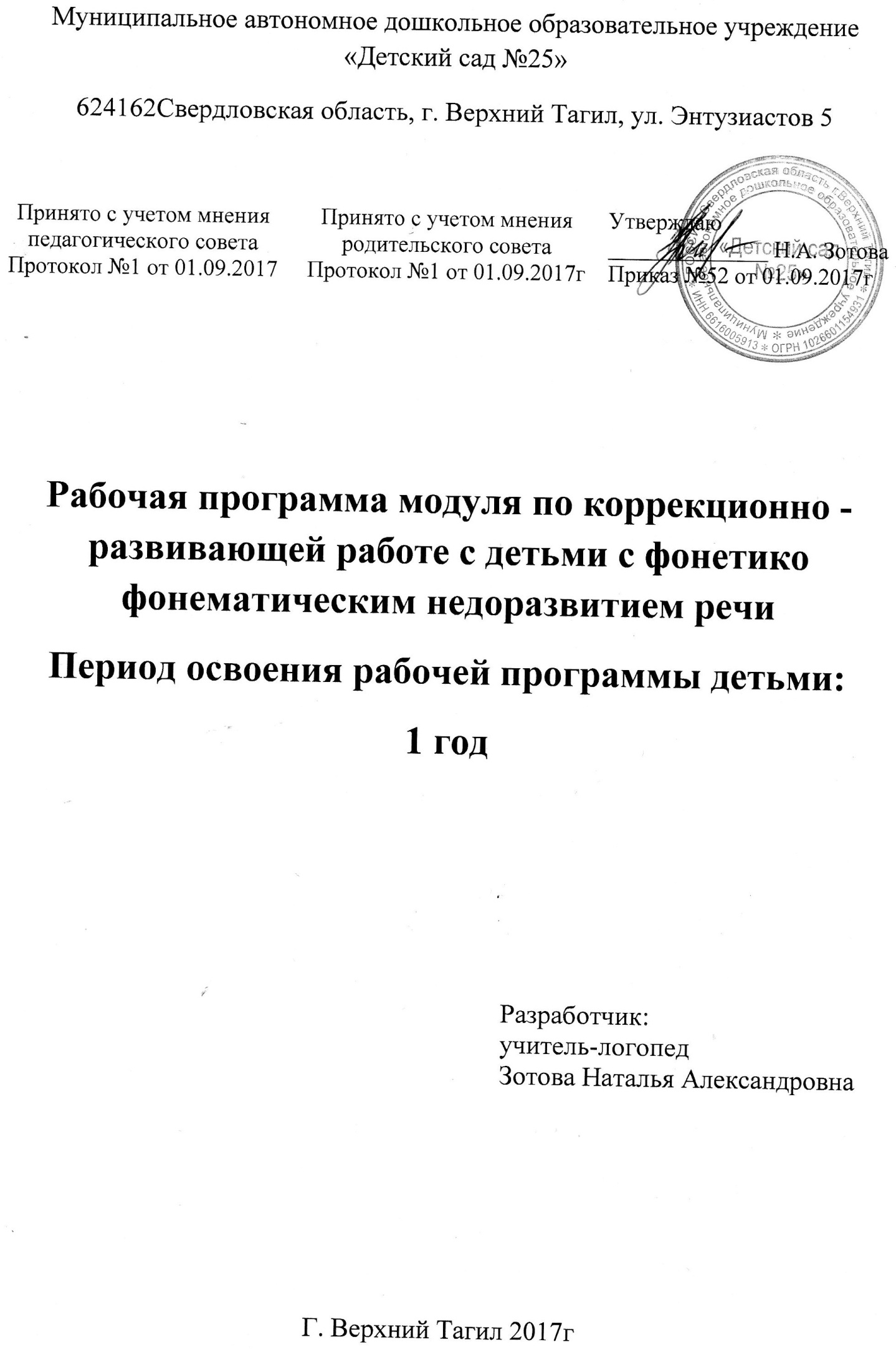 Содержание Рабочей программыЦелевой раздел
1.1. Пояснительная записка.
1.1.1. Цели и задачи реализации рабочей программы .
1.1.2. Принципы и подходы к формированию программы по коррекционно-развивающей работе с детьми с нарушениями речи      1.1.3. Значимые для разработки программы  характеристики особенностей развития детей с речевыми нарушениями. 
1.2. Планируемые результаты освоения программы.Содержательный раздел 
2.1. Описание образовательной деятельности в соответствии с направлениями развития ребенка в образовательных областях
2.2 Вариативные  формы, способы,  средства  реализации Программы2.3. Способы и направления поддержки детской инициативы.         2.4.  Особенности взаимодействия с семьями воспитанников  2.5. Описание образовательной деятельности по коррекции нарушений речи3.     Организационный раздел3.1. Материально-техническое  обеспечение 3.2. Обеспеченность методическими материалами и средствамиЦелевой раздел Пояснительная записка1.1.1 Цели и задачи. Рабочая программа модуля коррекционно-развивающей работы с детьми с фонетико-фонематическим недоразвитием речи разработана на основе Примерной основной образовательной программы дошкольного образования, одобренной решением Федерального учебно-методического объединения по общему образованию " протокол от 20 мая 2015 г. № 2/15),  а также Основной общеобразовательной программы Муниципального дошкольного образовательного учреждения «Детский сад №25»Программа определяет содержание и организацию коррекционной работы в условиях  логопедического пункта дошкольной организации обеспечивает  осознание детьми взаимосвязи между содержательной, смысловой стороной речи и средствами ее  выражения на основе усвоения основных языковых единиц: текста, предложения, слова в целях овладения воспитанниками социальными, коммуникативными, здоровьесберегающими компетенциями.Программа разработана в соответствии с нормативно-правовыми документами:1. Федеральным законом «Об образовании в Российской Федерации» от 29.12.2012 № 273 – ФЗ;2. Приказом Министерства образования и науки Российской Федерации от 17.10.2013 №1155 «Об утверждении Федерального государственного образовательного стандарта дошкольного образования» (Зарегистрировано в Минюсте России 14.11.2013 № 30384) с изменениями;3. Приказом Министерства образования и науки Российской Федерации от 13.08.2013 №1014 «Об утверждении Порядка организации и осуществления образовательной деятельности по основным общеобразовательным программам - образовательным программам дошкольного образования»;4. «Санитарно – эпидемиологическими требованиями к устройству, содержанию и организации режима работы в дошкольных организациях». Санитарно-эпидемиологические правила и нормативы САН ПИН 2.4.1.3049 – 13, утвержденные Постановлением Главного государственного санитарного врача Российской Федерации от 15мая 2013 года №с26;5. Письмом Министерства образования и науки РФ от 5 августа 2013 г. № 08-1049 "Об организации различных форм присмотра и ухода за детьми";6. Письмом Министерства образования и науки РФ от 28 февраля 2014 г. № 08-249 "Комментарии к ФГОС дошкольного образования" (Разработаны ФГАУ "Федеральный институт развития образования");7. Приказом Министерства здравоохранения и социального развития Российской Федерации от 26 августа 2010 г №761н «Об утверждении Единого квалификационного справочника должностей руководителей, специалистов и служащих, раздел «Квалификационные характеристики должностей работников образования» С изменениями и дополнениями от 31 мая 2011 г.;8. Примерной  основной  программой дошкольного образования, одобренной  решением федерального учебно-методического объединения по общему образованию (протокол от 20 мая 2015 г. № 2/15);9. Письмом Федеральной службы по контролю в сфере образования и науки (Рособрнадзора) № 01-52-22/05-382 от 07.02.2014.;10. Инструктивным письмом Министерства образования и науки Российской Федерации от 14.12.2000 г. № 2 "Об организации логопедического пункта дошкольного учреждения"11. Положением о логопедическом пункте Муниципального автономного дошкольного образовательного учреждения «Детский сад №25»Рабочая программа предусматривает возможность использования логопедической помощи и взаимодействия в работе с разными участниками образовательного процесса, позволяет проводить комплекс профилактических мероприятий по предупреждению у детей дисграфии и дислексии.В основу проектирования системы занятий положены теоретические разработки И.Н. Садовниковой «Нарушение письменной речи и их преодоление у младших школьников», А.Н. Корнева «Нарушение чтения и письма», Т.Б. Филичева, Г.В. Чиркина «Коррекционное обучение и воспитание детей с ОНР». А также учебное пособие по коррекции ОНР З.А. Репиной, Т.В. Васильевой и Т.А. Ткаченко. Последовательность отработки звуков и букв заимствована у Г.А. Каше «Подготовка к школе детей с недостатками речи». Целью данной Программы обеспечить своевременное и эффективное развитие речи как средства общения, познания, самовыражения ребенка, становления разных видов детской деятельности, на основе овладения языком своего народа.Задачи:  Построение системы коррекционно-образовательной  работы на логопедическом пункте  для детей с фонетико фонематическим недоразвитием речи в возрасте от 6-7 лет.           Формирование структурных компонентов системы языка - фонетического, лексического, грамматического;Формирование навыков владения языком в его коммуникативной функции — развитие связной речи,Двух форм речевого общения — диалога и монолога;Рабочая программа учителя-логопеда составлена на основе основной образовательной программы дошкольного образования образовательного учреждения и результатов логопедического обследования детей, которые в течение учебного года будут включены в сферу квалифицированной деятельности по коррекции недостатков в речевом развитии.1.1.2. Принципы и подходы к формированию программыДостижение поставленной цели осуществляется с учетом следующих принципов: • Принцип индивидуального подхода предполагает всестороннее изучение воспитанников и разработку соответствующих мер педагогического воздействия с учетом выявленных особенностей (выбор форм, методов и средств обучения и воспитания с учетом индивидуальных образовательных потребностей каждого ребенка); • Принцип поддержки самостоятельной активности ребенка (индиви- дуализации). Важным условием успешности коррекционной работы  является обеспечение условий для самостоятельной активности ребенка. Реализация этого принципа решает задачу формирования социально активной личности, которая является субъектом своего развития, а не пассивным потребителем социальных услуг; • Принцип социального взаимодействия предполагает создание условий для понимания и принятия друг другом всех участников образовательного процесса; • Принцип междисциплинарного подхода. Разнообразие индивидуальных характеристик детей требует комплексного, междисциплинарного подхода к определению и разработке методов и средств воспитания и обучения. Специалисты (воспитатель, логопед,   психолог,   при участии старшего воспитателя), работающие в группе, регулярно проводят диагностику детей и в процессе обсуждения составляют образовательный план действий, направленный как на конкретного    ребенка, так и на группу в целом; • Принцип вариативности в организации процессов обучения и воспитания, предполагает наличие вариативной развивающей среды, т. е. необходимых развивающих и дидактических пособий, средств обучения вариативной методической базы обучения и воспитания и способность педагога использовать разнообразные методы и средства работы как по общей, так и специальной педагогике; • Принцип партнерского взаимодействия с семьей. Усилия педагогов будут эффективными, только если они поддержаны родителями, понятны им и соответствуют потребностям семьи. Задача учителя – логопеда  — установить доверительные партнерские отношения с родителями или близкими ребенка, внимательно относиться к запросу родителей, к тому, что, на их взгляд, важно и нужно в данный момент ребенку, договориться о совместных действиях, направленных на поддержку ребенка; • Принцип динамического развития образовательной модели детского сада. Модель детского сада может изменяться, включая новые структурные подразделения, специалистов, развивающие методы и средства.1.1.3. Значимые  для разработки  и реализации Программы характеристики  Фонетико-фонематическое недоразвитие речи — это нарушение процессов формирования произношения у детей с различными речевыми расстройствами из-за дефектов восприятия и произношения фонем.В картине недоразвития речи на первый план выступает несформированность звуковой ее стороны. Характерным для этих детей является незаконченность процесса формирования фонематического восприятия. Недостатки речи при этом не ограничиваются неправильным произношением звуков, но выражены недостаточным их различением и затруднением в звуковом анализе речи. Лексико-грамматическое развитие при этом нередко задерживается.Несформированность звуковой стороны речи выражается в следующем.Замены звуков более простыми по артикуляции. Так, звонкие заменяются глухими, Р и Л звуками Л' и И, с звуком Ш или Ф и т. п. Некоторые дети всю группу свистящих и шипящих звуков, т.е. звуков фрикативных, заменяют более простыми по артикуляции взрывными звуками Т, Т', Д, Д'. Дети произносят "тамолет" вместо "самолет", "тапка" вместо "шапка", "коды" вместо "козы" и т. д.В других случаях не произошел процесс дифференциации звуков, и вместо двух или нескольких артикуляционно близких звуков ребенок произносит какой-то средний, неотчетливый звук, например: мягкий звук Ш вместо Ш и С, вместо Ч и Т нечто вроде смягченного Ч и т. п.Некоторые звуки ребенок по специальному требованию произносит правильно, но в речи не употребляет или заменяет. Например, ребенок правильно произносит простые слова "собака", "шуба", но в речи наблюдается смешение звуков С и Ш, например: "Шаса едет по сошше" (Саша едет по шоссе).Часто наблюдается нестойкое употребление звуков в речи. Одно и то же слово ребенок в разных контекстах или при неоднократном повторении произносит различно.Нередко указанные особенности произношения сочетаются с искаженным произнесением звуков, т.е. звук может произноситься искаженно и в то же время смешиваться с другими звуками или опускаться и т. д.Количество неправильно произносимых или неправильно употребляемых в речи звуков может достигать большого числа (до 16-20). Чаще всего оказываются несформированными свистящие и шипящие звуки (С, С', 3,3',Ц, Ш, Ж, Ч, Щ); звуки Т и Д'; звуки Л, Р,Р'; звонкие нередко замещаются парными глухими. Реже недостаточно противопоставлены некоторые пары мягких и твердых звуков; отсутствует непарный мягкий согласный И; гласный Ы. Могут быть и другие недостатки произношения.Уже сам характер отклонений произношения и употребления в речи звуков детьми указывает на недостаточную полноту у них фонематического восприятия. Эта недостаточность проявляется и при выполнении специальных заданий по различению звуков. Так, у детей возникли затруднения, когда им предложили внимательно слушать и поднимать руку в момент произнесения какого-либо звука или слога. Не меньшие трудности возникают при повторении за логопедом слогов с парными звуками (например: ПА-БА, БА-ПА) при самостоятельном подборе слов, начинающихся на какой-либо определенный звук, при выделении звука, с которого начинается слово. Большинство детей затрудняются в подборе картинок на заданный звук.На недостаточность слухового восприятия указывают и затруднения детей при анализе звукового состава речи.Кроме всех перечисленных особенностей произношения и различения звуков, при фонетико-фонематическом недоразвитии нередко наблюдается смазанность речи, сжатая артикуляция, а также бедность словаря и некоторая задержка в формировании грамматического строя речи.Проявления речевого недоразвития у данной группы детей выражены в большинстве случаев нерезко. И только при специальном обследовании речи выявляются разнообразные ошибки в падежных окончаниях, в употреблении предлогов, в согласовании прилагательных и числительных с существительными и т. п.1.1.4. Планируемые результаты освоения рабочей программыЦелевые ориентиры освоения программы   детьми 6-7 лет:Логопедическая работаРебенок:- обладает сформированной мотивацией к школьному освоению;- усваивает значение новых слов на основе углубленных знаний и предметах и явлениях окружающего мира;- употребляет слова, обозначающие личностные характеристики, эмотивным значением, многозначные;- умеет подбирать слова с противоположным и сходным значением;- умеет осмысливать образные выражения и объяснять смысл поговорок;- правильно употребляет грамматические формы слова; продуктивные и непродуктивные словообразовательные модели;- умеет подбирать однокоренные слова, образовывать сложные слова;- умеет строить простые распространенные предложения; предложения с однокоренными членами; простейшие виды сложносочлененных и сложноподчиненных предложений с использованием подчинительных союзов;- составляет различные виды описательных рассказов, текстов с соблюдением цельности и связности высказывания;- умеет составлять творческие рассказы;- осуществляет слуховую и слухопроизносительную дифференциацию звуков по всем дифференциальным признакам;- владеет простыми формами фонематического анализа, способен осуществлять сложные формы фонематического анализа, осуществляет операции фонематического синтеза;- владеет понятиями "слог", "слово", "предложение";- осознает слоговое строение слова, осуществляет слоговой анализ и синтез слов (двухсложных с открытыми, закрытыми слогами, трехсложных с открытыми слогами, односложных);- умеет составлять графические схемы слогов, слов, предложений;- знает печатные буквы (без употребления алфавитных названий), умеет их воспроизводить;- правильно произносит звуки (в соответствии с онтогенезом);- воспроизводит слова различной слоговой структуры (изолированно и в условиях контекста)Речевое развитие.Ребенок:- самостоятельно получает новую информацию (задает вопросы, экспериментирует);- правильно произносит все звуки, замечает ошибки в звукопроизношении;- грамотно использует все части речи, строит распространенные предложения;- владеет словарным запасом, связанным с содержанием эмоционального, бытового, социального, предметного и игрового опыта детей;- использует обобщающие слова, устанавливает и выражает в речи антонимические и синонимические отношения;- объясняет значения знакомых многозначных слов;- пересказывает литературные произведения по иллюстративному материалу (картинкам, картинам, фотографиям), содержание которых отражает эмоциональный, игровой, трудовой, познавательный опыт детей;- пересказывает произведение от лица разных персонажей, использует языковые интонационнообразные средства выразительности речи;- выполняет речевые действия в соответствии с планом повествования, составляет рассказы по сюжетным картинкам, по серии сюжетных картин;- отражает в речи собственные впечатления, представления, события своей жизни, составляет с помощью взрослого небольшие сообщения, рассказы из "личного опыта";- владеет языковыми операциями, обеспечивающими владение грамотой.Содержательный раздел2.1. Описание образовательной деятельности в соответствии с направлениями развития ребенка в образовательных областяхСистема интеграции коррекционной логопедической работы и образовательных областей2.2.  Вариативные  формы, способы ,  средства  реализации Программы.Логопедическая  работа проводится в форме подгрупповых и индивидуальных занятий.Для логопедической работы во время  подгрупповых занятий дети  объединяются по признаку однотипности нарушения звукопроизношения. Состав детей в подгруппах в течение года периодически меняется. Это обусловлено динамическими изменениями в коррекции речи каждого ребенка. Индивидуальная логопедическая работа проводится с теми детьми, у которых имеются затруднения при произношении слов сложного слогового состава, отдельные специфические проявления патологии речи, выраженные отклонения в строении артикуляционного аппарата и т.д. Индивидуально - подгрупповая работа включает в себя:а) закрепление и автоматизацию навыков правильного произношения имеющихся в речи детей звуков. Сюда, как правило, включаются гласные (а, о, у, и, э, ы), наиболее доступные согласные звуки (м-мь, н-нь, п-пь, т-ть, к-кь, ф-фь, в-вь, 6-бь, д, ггь и т.д,). Нередко многие из них в речевом потоке звучат несколько смазанно, произносятся с вялой артикуляцией. Поэтому необходимо произношение каждого из этих звуков уточнить, отработать более четкую артикуляцию. Это позволит не только активизировать сам артикуляционный аппарат, на базе имеющихся звуков отработать сознательное их восприятие на слух, создав,  таким образом, основу для самостоятельного появления в речи детей отсутствующих звуков, но и увеличить внятность речи в целом;б) постановку отсутствующих у ребенка звуков, которая осуществляется общепринятыми в логопедии методами, Последовательность появления в речи этих звуков зависит от того, какие конкретно звуки дефектно произносятся ребенком. Так, в группе свистящих и шипящих звуки ставятся в следующей последовательности: с-сь, з-зь, ц, ш, ж, ч, щ. Озвончение начинается с з и б, в дальнейшем от звука л ставится звук ж, от б - д от д – т. Последовательность постановки соноров  р и л определяется тем, какой звук поддается коррекции быстрее.Постановке звуков предшествует работа по выработке подвижности и дифференцированностиОрганов артикуляционного аппарата. Важно, чтобы артикуляционные установки для ребенка были вполне осознанными. Поэтому логопед не только показывает, но и описывает каждый артикуляционный уклад при воспроизведении звуков, привлекая слуховой, зрительный, кинестетический анализаторы.В работе над произношением выделяется два этапа — собственно постановка звука при изолированном произношении и отработка его в сочетании с другими звуками в слогах, словах. Приемы постановки и коррекции звуков разнообразны и специфичны не только для каждого звука, но и для отдельного случая. Постановке звуков предшествуют, правило, подготовительные артикуляционные упражнения для выработки дыхательной струи. При этом максимально используются зрение, осязание кинестетические ощущения. Одновременно с постановкой звуков проводятся упражнения по их различению на слух. Восприятие звука стимулирует правильное произношение, а четкая, осознанная артикуляция, в свою очередь, способствует лучшему различению звуков. Поэтому с самых первых занятий детей приучают узнавать звук даже в том случае, если самостоятельно ребенок этот звук произносить еще не может. Концентрация внимания детей на звуковой стороне языка, на отрабатываемых звуках воспитывает активность и осознанность фонематического восприятия.Методы коррекционной логопедической работы:     Основные средства развития речи, используемые в коррекционной - речевой работе:-развивающая речевая среда,-образцы правильной литературной речи,-разнообразные образцы речевого этикета,-контроль за правильным звукопроизношением, темпом  и громкостью речи детей,-поощрение детей к рассказыванию, развернутому изложению содержания повествования,-поощрение детского речетворчества,-организация диалога между взрослыми и детьми.Формы и приемы организации образовательного коррекционного процесса. 2.3.Способы и направления поддержки детской инициативыПриоритетной сферой проявления детской инициативы является научение, расширение сфер собственной компетентности в различных областях практической предметной, в том числе орудийной, деятельности, а также информационная познавательная деятельность. Задачи для поддержки детской инициативы:Деятельность учителя - логопеда по поддержке детской инициативы:* вводить адекватную оценку результата деятельности ребенка с одновременным признанием его усилий и указанием возможных путей и способов совершенствования продукта,* спокойно реагировать на неуспех ребенка и предлагать несколько вариантов исправления работы: повторное исполнение спустя некоторое время, доделывание;совершенствование деталей и т.п.  Рассказать детям о трудностях,  которые вы сами испытывали при обучении новым видам деятельности,* создавать ситуации, позволяющие ребенку реализовать свою компетентность, обретая  уважение и признание взрослых и сверстников,* обращаться к детям с просьбой показать воспитателю и научить его тем индивидуальным достижениям, которое есть у каждого ,*поддерживать чувство гордости за свой труд и удовлетворение его результатами,* создавать условия для разнообразной самостоятельной творческой деятельности детей,* при необходимости помогать детям в решении проблем при организации игры,* создавать условия и выделять  время для самостоятельной  творческой или познавательной деятельности детей по интересам2.4. Особенности взаимодействия с семьями воспитанниковВзаимодействие с родителями воспитанников предусматривает: использование как традиционных, так и нетрадиционных форм работы: -родительские собрания, индивидуальные и групповые консультации, консультации по запросам, анкетирование, беседы, родительские тренинги, практикумы, родительские чтения, педагогические гостиные, круглые столы, семинары-практикумы, устные журналы и др. - использование различных форм непосредственного вовлечения родителей в образовательную деятельность - организация совместной деятельности в системе «ребенок-родитель-педагог», привлечение родителей к участию в утренниках, праздниках, спектаклях в качестве исполнителей ролей; участие в акциях, в совместной исследовательской и проектной деятельности, участие в конкурсах по реализации проектов; участие в выставках совместного творчества, изготовление плакатов и газет различной тематики, изготовление фотоколлажей и др. Система взаимодействия с родителями включает:  информирование и обсуждение задач и содержания коррекционно-образовательной работы на текущий учебный год; информирование родителей по вопросам взаимодействия;  оказание индивидуальной помощи родителям по вопросам коррекции, образования и воспитания детей: обучение конкретным приемам и методам воспитания и развития ребенка в разных видах детской деятельности.Перспективное планирование  по организации работы с родителямиПерспективное планирование  по организации работы с педагогамиРабота в тесном взаимодействии с педагогами детского сада позволяет добиться положительных результатов в преодолении речевых нарушений воспитанников детского сада.Планируемые результаты взаимодействия с участниками образовательного процесса:повышена осведомленность родителей в вопросах речевого развития детей; осознанна важность их вклада в речевое развитие ребенка;родители привлечены к совместной работе с целью повышения эффективности речевого развития детей;2.5. Описание образовательной деятельности по коррекции нарушений речиВ Логопункт зачисляются воспитанники, имеющие нарушения в развитии устной речи.     Зачисление детей на коррекционные занятия в условиях Логопункта осуществляет психолого-медико-педагогическая  комиссия (ПМПк) по результатам обследования детей  и на основании заявления или с согласия в письменной форме их родителей (законных представителей).     В первую очередь в Логопедический пункт зачисляются обучающиеся старшего дошкольного возраста, имеющие нарушения в развитии речи и  препятствующие их успешному освоению образовательных программ, дети-инвалиды (на основании мероприятий индивидуальной программы реабилитации), а также воспитанники, имеющие справку врача-невролога с указанным диагнозом и рекомендацией о необходимости занятий с логопедом  или  заключения  Территориальной или Областной психолого – медико - педагогической комиссии.      Зачисление детей на Логопункт (на текущий учебный год) производится приказом заведующего в течение всего учебного года при наличии свободных мест.ДИАГНОСТИЧЕСКАЯ РАБОТАПерспективное планирование индивидуальной  работы по коррекциизвукопроизношения. Организационный раздел3.1. Материально-техническое  обеспечениеЛогопедический кабинет полностью оснащен необходимым оборудованием, методическими материалами и средствами обучения.В логопедическом кабинете имеются следующие материалы:Для проведения логопедического обследования:Обследование звукопроизношения.Обследование понимания речи.Обследование связной речи.Обследование грамматического строя речи.Обследование состояния словарного запаса.Обследование фонематического восприятия, фонематического анализа и синтеза, фонематических представлений.Обследование слоговой структуры слова.Счетный материал для обследования.Разрезные картинки для обследования на 2-4-6-8 частей.Картинки и тексты.Для формирования правильного звукопроизношения:Артикуляционные упражнения (карточки).Профили звуков.Материал для автоматизации звуков в словах, предложениях, текстах.Пособия для работы над речевым дыханием.Предметные картинки на все изучаемые звуки.Альбомы на автоматизацию и дифференциацию поставленных звуков.Тексты и картотеки на автоматизацию поставленных звуков.Для формирования фонематического восприятия, звукового анализа:Сигнальные кружки на дифференциацию звуков.Цветные фишки для звукобуквенного анализа.Предметные картинки на дифференциацию звуков.Тексты на дифференциацию звуков.Для обучения грамоте (чтению и письму):Магнитный алфавит.Настенный алфавит.Бумажный алфавит.Схемы для анализа предложений.Наборы предметных картинок для деления слов на слоги.Логопедические буквари.Кассы букв на каждого ребенка.Для обогащения словарного запаса и формирования грамматического строя речи:1. Предметные картинки:  ягоды, головные уборы, мебель, птицы,  растения, обувь, продукты,  грибы,  одежда,  посуда, игрушки, насекомые; профессии, деревья, животные и их детеныши, инструменты, времена года, овощи,  фрукты.2.Предметные картинки на подбор антонимов.3.Предметные картинки на подбор синонимов.Многозначные слова.Предметные картинки «один-много».Схемы предлогов.Пособия на составление предложений с простыми и сложными предлогами.Пособия на согласование слов.Деформированные тексты и др.Для развития связной речи:Серии сюжетных картинок.Сюжетные картинки.Предметные картинки для составления сравнительных и описательных рассказов.Схемы и мнемотаблицы для составления описательных рассказов.ИГРУШКИКукла большая – 1 шт.Кукла маленькая – 1 шт.Набор овощей и фруктов – 1 шт.Мяч маленький – 1 шт.Мягкие игрушки – в ассортименте (более 10 шт.).Мозаика – 1шт.Обеспечение методическими материалами и средствами.Направления логопедической работыОбразовательные областиКоррекция звукопроизношения, просодической и темпо-ритмической стороны речиРечевое развитие  (активизация речи, речевое и невербальное общение, мимика),здоровье (психологическое благополучие),социализация (автоматизация звуков речи на материале лексических тем и ситуациях личного опыта),художественное творчество (инсценировки, игры - драматизации, декламация), музыкальное развитие (модуляция, интонирование)Развитие лексико-грамматического строя речи и связной речиПознавательное развитие  (расширение круга знаний об окружающем), социализация, коммуникация (создание речевым дилогических и монологических ситуаций),чтение художественной литературыРазвитие фонематического слуха и восприятияФизическое развитие (элементы логоритмики, развитие общей и мелкой моторики), познание (ознакомление со звуко-буквенной системой русского языка), музыкальное развитие (умение различать и характеризовать звуки окружающего мира, игра на музыкальных инструментах, воспроизведение ритмического рисунка)совместная образовательная деятельность учителя-логопеда с детьмисовместная образовательная деятельность учителя-логопеда с детьмиСамостоятельная деятельность детейОбразовательная деятельность в семьеНепосредственно образовательная логопедическая деятельностьОбразовательная деятельность в режимных моментах1. Сюжетно-ролевые игры. 2. Дидактические игры. 3. Настольно - печатные игры. 4. Словотворчество. 5. Совместная продуктивная и игровая деятельность.1.Выполнение рекомендаций учителя - логопеда по исправлению нарушений в речевом развитии. 2. Речевые игры. 3. Беседы. 4. Чтение книг, рассматривание иллюстраций1. Подгрупповая НОД. 2. Индивидуальная НОД. 3. Дидактические игры. 4. Настольно-печатные игры. 5. Компьютерные обучающие игры и программы. 6. Разучивание скороговорок, чистоговорок, стихотворений. 7. Речевые задания и упражнения. 8. Работа по нормализации звукопроизношения1. Пальчиковые игры и упражнения. 2. Мимические, логоритмические артикуляционные дыхательные гимнастики. 3. Речевые дидактические игры. 4. Чтение. 1. Сюжетно-ролевые игры. 2. Дидактические игры. 3. Настольно - печатные игры. 4. Словотворчество. 5. Совместная продуктивная и игровая деятельность.1.Выполнение рекомендаций учителя - логопеда по исправлению нарушений в речевом развитии. 2. Речевые игры. 3. Беседы. 4. Чтение книг, рассматривание иллюстраций№ п\пСодержание работыСроки Выход Проведение родительских собраний Проведение родительских собраний Проведение родительских собраний Проведение родительских собраний«Цели и задачи коррекционнойлогопедической работы с детьми,зачисленными на логопедическийпункт ДОУ. Организационныевопросы. Рекомендации логопеда поорганизации занятий дома исоблюдению методическихрекомендаций».сентябрьПротокол проведения родительского собрания«Подведение итогов коррекционнойработы учителя-логопеда с детьми,зачисленными на логопедическийпункт ДОУ. Рекомендации родителямна летний период».майПротокол проведения родительского собранияПроведение индивидуальных консультацийПроведение индивидуальных консультацийПроведение индивидуальных консультацийПроведение индивидуальных консультацийИндивидуальные консультации дляродителей по результатамлогопедического обследования.сентябрьЖурнал проведенияРекомендации по организациилогопедических занятий с детьми вдомашних условиях.октябрьконсультацийКак воспитать у ребенка навыкиправильного звукопроизношенияноябрьЖурнал проведения консультацийРечевые игры с детьми по дороге вдетский сад.декабрьЖурнал проведения консультацийИгры на развитие внимания, памяти имышления.февральЖурнал проведения консультацийИгры по развитию словарного запасаи грамматического строя речимартЖурнал проведения консультацийИграем пальчиками – развиваем речьапрельЖурнал проведения консультацийКонсультирование родителей понеобходимости, по запросу родителейКонсультирование родителей понеобходимости, по запросу родителейКонсультирование родителей понеобходимости, по запросу родителейКонсультирование родителей понеобходимости, по запросу родителей№№Содержание работы Содержание работы Сроки выходвыходКонсультации для педагоговКонсультации для педагоговКонсультации для педагоговКонсультации для педагоговКонсультации для педагоговКонсультации для педагоговКонсультации для педагогов1.1.Обучение грамотеОбучение грамотежурналжурнал2.2.Развитие мелкой моторики и артикуляции у детей дошкольного возрастаРазвитие мелкой моторики и артикуляции у детей дошкольного возрастажурналжурнал3.3.Развитие связной речи»,  Развитие связной речи»,  журналжурнал4.4.Развитие лексико-грамматического строя», «Развитие речи ребенка в онтогенезеРазвитие лексико-грамматического строя», «Развитие речи ребенка в онтогенезежурналжурналПедагогические советыПедагогические советыПедагогические советыПедагогические советыПедагогические советыПедагогические советыПедагогические советы1.Культура речи педагогаКультура речи педагогапротокол2.Педагогические технологии речевого развития детей дошкольного возрастаПедагогические технологии речевого развития детей дошкольного возраста№Содержание работыСодержание работыСрокип/пСодержание работыСодержание работыСрокип/п1Логопедическое и психолого-педагогическое обследованиеЛогопедическое и психолого-педагогическое обследованиеЛогопедическое и психолого-педагогическое обследованиеЛогопедическое и психолого-педагогическое обследованиеЛогопедическое и психолого-педагогическое обследованиеСентябрь, май.детей 5-6  лет в ДОУ, зачисление детей с нарушениями речидетей 5-6  лет в ДОУ, зачисление детей с нарушениями речидетей 5-6  лет в ДОУ, зачисление детей с нарушениями речидетей 5-6  лет в ДОУ, зачисление детей с нарушениями речидетей 5-6  лет в ДОУ, зачисление детей с нарушениями речина  дошкольный  логопедический  пункт;  определениена  дошкольный  логопедический  пункт;  определениена  дошкольный  логопедический  пункт;  определениена  дошкольный  логопедический  пункт;  определениена  дошкольный  логопедический  пункт;  определениеособенностей речевого, психомоторного, общего развитияособенностей речевого, психомоторного, общего развитияособенностей речевого, психомоторного, общего развитияособенностей речевого, психомоторного, общего развитияособенностей речевого, психомоторного, общего развитиядетей, зачисленных на логопедический пункт, оформлениедетей, зачисленных на логопедический пункт, оформлениедетей, зачисленных на логопедический пункт, оформлениедетей, зачисленных на логопедический пункт, оформлениедетей, зачисленных на логопедический пункт, оформлениеречевых карт.2Профилактическая   работа   по   выявлению   детей   сПрофилактическая   работа   по   выявлению   детей   сПрофилактическая   работа   по   выявлению   детей   сПрофилактическая   работа   по   выявлению   детей   сПрофилактическая   работа   по   выявлению   детей   сВ  течение  года,  понарушениямиречи,подлежащихзачислениюназапросу   родителей,логопедический пункт.логопедический пункт.апрель3Работа ПМПк ДОУ.Работа ПМПк ДОУ.По  графику  работыПМПк1 период1 период1 период1 период1 периодмесяцНеделя Работа по обогащению словаряЛексическая темаРазвитие фонематического слуха и восприятияРазвитие грамматического строя, связной речисентябрь3«Чудо овощи и фрукты»Развитие способности узнавать иразличать неречевые звуки.Развитие способности узнавать и различать звуки речи по высоте и силе голоса. Дифференциацияречевых и неречевых звуков.Развитие слухового внимания к  звуковой оболочке слова,слуховой памяти.Различение слогов, состоящих из правильно произносимых звуков. Знакомство детей с анализом и синтезом обратных слогов.Преобразование слогов за счет изменения одного звука.Различение интонационных средств выразительности в чужой речи.Различение односложных и многосложных слов. Выделение звука из ряда других звуков.Выделение ударного гласного в начале слова, выделение последнего согласного звука в слове. Выделение среднего звука в односложном слове. Практическое усвоение понятий «гласный» - «согласный»  звукпоследовательности звуков в слове.Определение порядка  следования звуков в слове. Определение количества и порядка слогов в слове.Определение звуков, стоящих перед или после определенного звука.Составление слов в заданной последовательности звуков.Изучение грамматических форм слов за счёт сравнения и сопоставления: существительных единственного и множественного числа с окончаниями и, ы, а (куски, кусты, кружки, письма), различных окончаний существительных множественного числа, личных окончаний существительных множественного числа родительного падежа (много кусков, оленей, лент, окон, стульев и т. д.) 2. Согласование глаголов единственного и множественного числа настоящего времени с существительными (залаяла собака, залаяли собаки); сравнение личных окончаний глаголов настоящего времени в единственном и множественном числе (поёт Валя, поют – дети); привлечение внимания к родовой принадлежности предметов (мой стакан, моя сумка, мои туфли). 3.Образование слов способом присоединения приставки (наливает, поливает, выливает…); способом присоединения суффиксов (мех – меховой -  меховая, лимон – лимонный – лимонная); к словам с уменьшительно-ласкательным значением (пенёк, лесок, колёсико); способом словосложения (пылесос, сенокос, снегопад). 4. Изменение грамматических форм слов в зависимости от рода, числа, падежа, времени действия. 5. Усвоение форм множественного числа родительного падежа существительных (много – яблок, платьев). 6.Распространение простого предложения прямым дополнением (Валя читает книгу); выделение слов из предложений с помощью вопросов: кто?  что делает? делает что?; составление предложений из слов, данных полностью или частично в начальной форме; воспитание навыка отвечать кратким или полным ответом на вопросы. 7.Составление простых распространённых предложений с использованием предлогов на, у, в, под, над, с, со по картинкам; по демонстрации действий, поОбъединение нескольких предложений  в небольшой рассказ. 9. Составление детьми предложений по результатам выполнения словесной инструкции (надо встать со стула, выйти из-за стола, подойти к большому столу, взять зелёную грузовую машину и поставить её на среднюю полку шкафа). 10. Развитие умения составлять рассказ из предложений данных в задуманной последовательности.сентябрь4«Золотая осень»Развитие способности узнавать иразличать неречевые звуки.Развитие способности узнавать и различать звуки речи по высоте и силе голоса. Дифференциацияречевых и неречевых звуков.Развитие слухового внимания к  звуковой оболочке слова,слуховой памяти.Различение слогов, состоящих из правильно произносимых звуков. Знакомство детей с анализом и синтезом обратных слогов.Преобразование слогов за счет изменения одного звука.Различение интонационных средств выразительности в чужой речи.Различение односложных и многосложных слов. Выделение звука из ряда других звуков.Выделение ударного гласного в начале слова, выделение последнего согласного звука в слове. Выделение среднего звука в односложном слове. Практическое усвоение понятий «гласный» - «согласный»  звукпоследовательности звуков в слове.Определение порядка  следования звуков в слове. Определение количества и порядка слогов в слове.Определение звуков, стоящих перед или после определенного звука.Составление слов в заданной последовательности звуков.Изучение грамматических форм слов за счёт сравнения и сопоставления: существительных единственного и множественного числа с окончаниями и, ы, а (куски, кусты, кружки, письма), различных окончаний существительных множественного числа, личных окончаний существительных множественного числа родительного падежа (много кусков, оленей, лент, окон, стульев и т. д.) 2. Согласование глаголов единственного и множественного числа настоящего времени с существительными (залаяла собака, залаяли собаки); сравнение личных окончаний глаголов настоящего времени в единственном и множественном числе (поёт Валя, поют – дети); привлечение внимания к родовой принадлежности предметов (мой стакан, моя сумка, мои туфли). 3.Образование слов способом присоединения приставки (наливает, поливает, выливает…); способом присоединения суффиксов (мех – меховой -  меховая, лимон – лимонный – лимонная); к словам с уменьшительно-ласкательным значением (пенёк, лесок, колёсико); способом словосложения (пылесос, сенокос, снегопад). 4. Изменение грамматических форм слов в зависимости от рода, числа, падежа, времени действия. 5. Усвоение форм множественного числа родительного падежа существительных (много – яблок, платьев). 6.Распространение простого предложения прямым дополнением (Валя читает книгу); выделение слов из предложений с помощью вопросов: кто?  что делает? делает что?; составление предложений из слов, данных полностью или частично в начальной форме; воспитание навыка отвечать кратким или полным ответом на вопросы. 7.Составление простых распространённых предложений с использованием предлогов на, у, в, под, над, с, со по картинкам; по демонстрации действий, поОбъединение нескольких предложений  в небольшой рассказ. 9. Составление детьми предложений по результатам выполнения словесной инструкции (надо встать со стула, выйти из-за стола, подойти к большому столу, взять зелёную грузовую машину и поставить её на среднюю полку шкафа). 10. Развитие умения составлять рассказ из предложений данных в задуманной последовательности.октябрь1«Животные и птицы жарких стран»Развитие способности узнавать иразличать неречевые звуки.Развитие способности узнавать и различать звуки речи по высоте и силе голоса. Дифференциацияречевых и неречевых звуков.Развитие слухового внимания к  звуковой оболочке слова,слуховой памяти.Различение слогов, состоящих из правильно произносимых звуков. Знакомство детей с анализом и синтезом обратных слогов.Преобразование слогов за счет изменения одного звука.Различение интонационных средств выразительности в чужой речи.Различение односложных и многосложных слов. Выделение звука из ряда других звуков.Выделение ударного гласного в начале слова, выделение последнего согласного звука в слове. Выделение среднего звука в односложном слове. Практическое усвоение понятий «гласный» - «согласный»  звукпоследовательности звуков в слове.Определение порядка  следования звуков в слове. Определение количества и порядка слогов в слове.Определение звуков, стоящих перед или после определенного звука.Составление слов в заданной последовательности звуков.Изучение грамматических форм слов за счёт сравнения и сопоставления: существительных единственного и множественного числа с окончаниями и, ы, а (куски, кусты, кружки, письма), различных окончаний существительных множественного числа, личных окончаний существительных множественного числа родительного падежа (много кусков, оленей, лент, окон, стульев и т. д.) 2. Согласование глаголов единственного и множественного числа настоящего времени с существительными (залаяла собака, залаяли собаки); сравнение личных окончаний глаголов настоящего времени в единственном и множественном числе (поёт Валя, поют – дети); привлечение внимания к родовой принадлежности предметов (мой стакан, моя сумка, мои туфли). 3.Образование слов способом присоединения приставки (наливает, поливает, выливает…); способом присоединения суффиксов (мех – меховой -  меховая, лимон – лимонный – лимонная); к словам с уменьшительно-ласкательным значением (пенёк, лесок, колёсико); способом словосложения (пылесос, сенокос, снегопад). 4. Изменение грамматических форм слов в зависимости от рода, числа, падежа, времени действия. 5. Усвоение форм множественного числа родительного падежа существительных (много – яблок, платьев). 6.Распространение простого предложения прямым дополнением (Валя читает книгу); выделение слов из предложений с помощью вопросов: кто?  что делает? делает что?; составление предложений из слов, данных полностью или частично в начальной форме; воспитание навыка отвечать кратким или полным ответом на вопросы. 7.Составление простых распространённых предложений с использованием предлогов на, у, в, под, над, с, со по картинкам; по демонстрации действий, поОбъединение нескольких предложений  в небольшой рассказ. 9. Составление детьми предложений по результатам выполнения словесной инструкции (надо встать со стула, выйти из-за стола, подойти к большому столу, взять зелёную грузовую машину и поставить её на среднюю полку шкафа). 10. Развитие умения составлять рассказ из предложений данных в задуманной последовательности.октябрь2«Животные и птицы Севера»Развитие способности узнавать иразличать неречевые звуки.Развитие способности узнавать и различать звуки речи по высоте и силе голоса. Дифференциацияречевых и неречевых звуков.Развитие слухового внимания к  звуковой оболочке слова,слуховой памяти.Различение слогов, состоящих из правильно произносимых звуков. Знакомство детей с анализом и синтезом обратных слогов.Преобразование слогов за счет изменения одного звука.Различение интонационных средств выразительности в чужой речи.Различение односложных и многосложных слов. Выделение звука из ряда других звуков.Выделение ударного гласного в начале слова, выделение последнего согласного звука в слове. Выделение среднего звука в односложном слове. Практическое усвоение понятий «гласный» - «согласный»  звукпоследовательности звуков в слове.Определение порядка  следования звуков в слове. Определение количества и порядка слогов в слове.Определение звуков, стоящих перед или после определенного звука.Составление слов в заданной последовательности звуков.Изучение грамматических форм слов за счёт сравнения и сопоставления: существительных единственного и множественного числа с окончаниями и, ы, а (куски, кусты, кружки, письма), различных окончаний существительных множественного числа, личных окончаний существительных множественного числа родительного падежа (много кусков, оленей, лент, окон, стульев и т. д.) 2. Согласование глаголов единственного и множественного числа настоящего времени с существительными (залаяла собака, залаяли собаки); сравнение личных окончаний глаголов настоящего времени в единственном и множественном числе (поёт Валя, поют – дети); привлечение внимания к родовой принадлежности предметов (мой стакан, моя сумка, мои туфли). 3.Образование слов способом присоединения приставки (наливает, поливает, выливает…); способом присоединения суффиксов (мех – меховой -  меховая, лимон – лимонный – лимонная); к словам с уменьшительно-ласкательным значением (пенёк, лесок, колёсико); способом словосложения (пылесос, сенокос, снегопад). 4. Изменение грамматических форм слов в зависимости от рода, числа, падежа, времени действия. 5. Усвоение форм множественного числа родительного падежа существительных (много – яблок, платьев). 6.Распространение простого предложения прямым дополнением (Валя читает книгу); выделение слов из предложений с помощью вопросов: кто?  что делает? делает что?; составление предложений из слов, данных полностью или частично в начальной форме; воспитание навыка отвечать кратким или полным ответом на вопросы. 7.Составление простых распространённых предложений с использованием предлогов на, у, в, под, над, с, со по картинкам; по демонстрации действий, поОбъединение нескольких предложений  в небольшой рассказ. 9. Составление детьми предложений по результатам выполнения словесной инструкции (надо встать со стула, выйти из-за стола, подойти к большому столу, взять зелёную грузовую машину и поставить её на среднюю полку шкафа). 10. Развитие умения составлять рассказ из предложений данных в задуманной последовательности.октябрь3«Мой город»Развитие способности узнавать иразличать неречевые звуки.Развитие способности узнавать и различать звуки речи по высоте и силе голоса. Дифференциацияречевых и неречевых звуков.Развитие слухового внимания к  звуковой оболочке слова,слуховой памяти.Различение слогов, состоящих из правильно произносимых звуков. Знакомство детей с анализом и синтезом обратных слогов.Преобразование слогов за счет изменения одного звука.Различение интонационных средств выразительности в чужой речи.Различение односложных и многосложных слов. Выделение звука из ряда других звуков.Выделение ударного гласного в начале слова, выделение последнего согласного звука в слове. Выделение среднего звука в односложном слове. Практическое усвоение понятий «гласный» - «согласный»  звукпоследовательности звуков в слове.Определение порядка  следования звуков в слове. Определение количества и порядка слогов в слове.Определение звуков, стоящих перед или после определенного звука.Составление слов в заданной последовательности звуков.Изучение грамматических форм слов за счёт сравнения и сопоставления: существительных единственного и множественного числа с окончаниями и, ы, а (куски, кусты, кружки, письма), различных окончаний существительных множественного числа, личных окончаний существительных множественного числа родительного падежа (много кусков, оленей, лент, окон, стульев и т. д.) 2. Согласование глаголов единственного и множественного числа настоящего времени с существительными (залаяла собака, залаяли собаки); сравнение личных окончаний глаголов настоящего времени в единственном и множественном числе (поёт Валя, поют – дети); привлечение внимания к родовой принадлежности предметов (мой стакан, моя сумка, мои туфли). 3.Образование слов способом присоединения приставки (наливает, поливает, выливает…); способом присоединения суффиксов (мех – меховой -  меховая, лимон – лимонный – лимонная); к словам с уменьшительно-ласкательным значением (пенёк, лесок, колёсико); способом словосложения (пылесос, сенокос, снегопад). 4. Изменение грамматических форм слов в зависимости от рода, числа, падежа, времени действия. 5. Усвоение форм множественного числа родительного падежа существительных (много – яблок, платьев). 6.Распространение простого предложения прямым дополнением (Валя читает книгу); выделение слов из предложений с помощью вопросов: кто?  что делает? делает что?; составление предложений из слов, данных полностью или частично в начальной форме; воспитание навыка отвечать кратким или полным ответом на вопросы. 7.Составление простых распространённых предложений с использованием предлогов на, у, в, под, над, с, со по картинкам; по демонстрации действий, поОбъединение нескольких предложений  в небольшой рассказ. 9. Составление детьми предложений по результатам выполнения словесной инструкции (надо встать со стула, выйти из-за стола, подойти к большому столу, взять зелёную грузовую машину и поставить её на среднюю полку шкафа). 10. Развитие умения составлять рассказ из предложений данных в задуманной последовательности.октябрь4«День народного единства»Развитие способности узнавать иразличать неречевые звуки.Развитие способности узнавать и различать звуки речи по высоте и силе голоса. Дифференциацияречевых и неречевых звуков.Развитие слухового внимания к  звуковой оболочке слова,слуховой памяти.Различение слогов, состоящих из правильно произносимых звуков. Знакомство детей с анализом и синтезом обратных слогов.Преобразование слогов за счет изменения одного звука.Различение интонационных средств выразительности в чужой речи.Различение односложных и многосложных слов. Выделение звука из ряда других звуков.Выделение ударного гласного в начале слова, выделение последнего согласного звука в слове. Выделение среднего звука в односложном слове. Практическое усвоение понятий «гласный» - «согласный»  звукпоследовательности звуков в слове.Определение порядка  следования звуков в слове. Определение количества и порядка слогов в слове.Определение звуков, стоящих перед или после определенного звука.Составление слов в заданной последовательности звуков.Изучение грамматических форм слов за счёт сравнения и сопоставления: существительных единственного и множественного числа с окончаниями и, ы, а (куски, кусты, кружки, письма), различных окончаний существительных множественного числа, личных окончаний существительных множественного числа родительного падежа (много кусков, оленей, лент, окон, стульев и т. д.) 2. Согласование глаголов единственного и множественного числа настоящего времени с существительными (залаяла собака, залаяли собаки); сравнение личных окончаний глаголов настоящего времени в единственном и множественном числе (поёт Валя, поют – дети); привлечение внимания к родовой принадлежности предметов (мой стакан, моя сумка, мои туфли). 3.Образование слов способом присоединения приставки (наливает, поливает, выливает…); способом присоединения суффиксов (мех – меховой -  меховая, лимон – лимонный – лимонная); к словам с уменьшительно-ласкательным значением (пенёк, лесок, колёсико); способом словосложения (пылесос, сенокос, снегопад). 4. Изменение грамматических форм слов в зависимости от рода, числа, падежа, времени действия. 5. Усвоение форм множественного числа родительного падежа существительных (много – яблок, платьев). 6.Распространение простого предложения прямым дополнением (Валя читает книгу); выделение слов из предложений с помощью вопросов: кто?  что делает? делает что?; составление предложений из слов, данных полностью или частично в начальной форме; воспитание навыка отвечать кратким или полным ответом на вопросы. 7.Составление простых распространённых предложений с использованием предлогов на, у, в, под, над, с, со по картинкам; по демонстрации действий, поОбъединение нескольких предложений  в небольшой рассказ. 9. Составление детьми предложений по результатам выполнения словесной инструкции (надо встать со стула, выйти из-за стола, подойти к большому столу, взять зелёную грузовую машину и поставить её на среднюю полку шкафа). 10. Развитие умения составлять рассказ из предложений данных в задуманной последовательности.ноябрь1«День народного единства»Развитие способности узнавать иразличать неречевые звуки.Развитие способности узнавать и различать звуки речи по высоте и силе голоса. Дифференциацияречевых и неречевых звуков.Развитие слухового внимания к  звуковой оболочке слова,слуховой памяти.Различение слогов, состоящих из правильно произносимых звуков. Знакомство детей с анализом и синтезом обратных слогов.Преобразование слогов за счет изменения одного звука.Различение интонационных средств выразительности в чужой речи.Различение односложных и многосложных слов. Выделение звука из ряда других звуков.Выделение ударного гласного в начале слова, выделение последнего согласного звука в слове. Выделение среднего звука в односложном слове. Практическое усвоение понятий «гласный» - «согласный»  звукпоследовательности звуков в слове.Определение порядка  следования звуков в слове. Определение количества и порядка слогов в слове.Определение звуков, стоящих перед или после определенного звука.Составление слов в заданной последовательности звуков.Изучение грамматических форм слов за счёт сравнения и сопоставления: существительных единственного и множественного числа с окончаниями и, ы, а (куски, кусты, кружки, письма), различных окончаний существительных множественного числа, личных окончаний существительных множественного числа родительного падежа (много кусков, оленей, лент, окон, стульев и т. д.) 2. Согласование глаголов единственного и множественного числа настоящего времени с существительными (залаяла собака, залаяли собаки); сравнение личных окончаний глаголов настоящего времени в единственном и множественном числе (поёт Валя, поют – дети); привлечение внимания к родовой принадлежности предметов (мой стакан, моя сумка, мои туфли). 3.Образование слов способом присоединения приставки (наливает, поливает, выливает…); способом присоединения суффиксов (мех – меховой -  меховая, лимон – лимонный – лимонная); к словам с уменьшительно-ласкательным значением (пенёк, лесок, колёсико); способом словосложения (пылесос, сенокос, снегопад). 4. Изменение грамматических форм слов в зависимости от рода, числа, падежа, времени действия. 5. Усвоение форм множественного числа родительного падежа существительных (много – яблок, платьев). 6.Распространение простого предложения прямым дополнением (Валя читает книгу); выделение слов из предложений с помощью вопросов: кто?  что делает? делает что?; составление предложений из слов, данных полностью или частично в начальной форме; воспитание навыка отвечать кратким или полным ответом на вопросы. 7.Составление простых распространённых предложений с использованием предлогов на, у, в, под, над, с, со по картинкам; по демонстрации действий, поОбъединение нескольких предложений  в небольшой рассказ. 9. Составление детьми предложений по результатам выполнения словесной инструкции (надо встать со стула, выйти из-за стола, подойти к большому столу, взять зелёную грузовую машину и поставить её на среднюю полку шкафа). 10. Развитие умения составлять рассказ из предложений данных в задуманной последовательности.ноябрь2«Человек и мир вещей»Развитие способности узнавать иразличать неречевые звуки.Развитие способности узнавать и различать звуки речи по высоте и силе голоса. Дифференциацияречевых и неречевых звуков.Развитие слухового внимания к  звуковой оболочке слова,слуховой памяти.Различение слогов, состоящих из правильно произносимых звуков. Знакомство детей с анализом и синтезом обратных слогов.Преобразование слогов за счет изменения одного звука.Различение интонационных средств выразительности в чужой речи.Различение односложных и многосложных слов. Выделение звука из ряда других звуков.Выделение ударного гласного в начале слова, выделение последнего согласного звука в слове. Выделение среднего звука в односложном слове. Практическое усвоение понятий «гласный» - «согласный»  звукпоследовательности звуков в слове.Определение порядка  следования звуков в слове. Определение количества и порядка слогов в слове.Определение звуков, стоящих перед или после определенного звука.Составление слов в заданной последовательности звуков.Изучение грамматических форм слов за счёт сравнения и сопоставления: существительных единственного и множественного числа с окончаниями и, ы, а (куски, кусты, кружки, письма), различных окончаний существительных множественного числа, личных окончаний существительных множественного числа родительного падежа (много кусков, оленей, лент, окон, стульев и т. д.) 2. Согласование глаголов единственного и множественного числа настоящего времени с существительными (залаяла собака, залаяли собаки); сравнение личных окончаний глаголов настоящего времени в единственном и множественном числе (поёт Валя, поют – дети); привлечение внимания к родовой принадлежности предметов (мой стакан, моя сумка, мои туфли). 3.Образование слов способом присоединения приставки (наливает, поливает, выливает…); способом присоединения суффиксов (мех – меховой -  меховая, лимон – лимонный – лимонная); к словам с уменьшительно-ласкательным значением (пенёк, лесок, колёсико); способом словосложения (пылесос, сенокос, снегопад). 4. Изменение грамматических форм слов в зависимости от рода, числа, падежа, времени действия. 5. Усвоение форм множественного числа родительного падежа существительных (много – яблок, платьев). 6.Распространение простого предложения прямым дополнением (Валя читает книгу); выделение слов из предложений с помощью вопросов: кто?  что делает? делает что?; составление предложений из слов, данных полностью или частично в начальной форме; воспитание навыка отвечать кратким или полным ответом на вопросы. 7.Составление простых распространённых предложений с использованием предлогов на, у, в, под, над, с, со по картинкам; по демонстрации действий, поОбъединение нескольких предложений  в небольшой рассказ. 9. Составление детьми предложений по результатам выполнения словесной инструкции (надо встать со стула, выйти из-за стола, подойти к большому столу, взять зелёную грузовую машину и поставить её на среднюю полку шкафа). 10. Развитие умения составлять рассказ из предложений данных в задуманной последовательности.ноябрь3«Я в мире человек»Развитие способности узнавать иразличать неречевые звуки.Развитие способности узнавать и различать звуки речи по высоте и силе голоса. Дифференциацияречевых и неречевых звуков.Развитие слухового внимания к  звуковой оболочке слова,слуховой памяти.Различение слогов, состоящих из правильно произносимых звуков. Знакомство детей с анализом и синтезом обратных слогов.Преобразование слогов за счет изменения одного звука.Различение интонационных средств выразительности в чужой речи.Различение односложных и многосложных слов. Выделение звука из ряда других звуков.Выделение ударного гласного в начале слова, выделение последнего согласного звука в слове. Выделение среднего звука в односложном слове. Практическое усвоение понятий «гласный» - «согласный»  звукпоследовательности звуков в слове.Определение порядка  следования звуков в слове. Определение количества и порядка слогов в слове.Определение звуков, стоящих перед или после определенного звука.Составление слов в заданной последовательности звуков.Изучение грамматических форм слов за счёт сравнения и сопоставления: существительных единственного и множественного числа с окончаниями и, ы, а (куски, кусты, кружки, письма), различных окончаний существительных множественного числа, личных окончаний существительных множественного числа родительного падежа (много кусков, оленей, лент, окон, стульев и т. д.) 2. Согласование глаголов единственного и множественного числа настоящего времени с существительными (залаяла собака, залаяли собаки); сравнение личных окончаний глаголов настоящего времени в единственном и множественном числе (поёт Валя, поют – дети); привлечение внимания к родовой принадлежности предметов (мой стакан, моя сумка, мои туфли). 3.Образование слов способом присоединения приставки (наливает, поливает, выливает…); способом присоединения суффиксов (мех – меховой -  меховая, лимон – лимонный – лимонная); к словам с уменьшительно-ласкательным значением (пенёк, лесок, колёсико); способом словосложения (пылесос, сенокос, снегопад). 4. Изменение грамматических форм слов в зависимости от рода, числа, падежа, времени действия. 5. Усвоение форм множественного числа родительного падежа существительных (много – яблок, платьев). 6.Распространение простого предложения прямым дополнением (Валя читает книгу); выделение слов из предложений с помощью вопросов: кто?  что делает? делает что?; составление предложений из слов, данных полностью или частично в начальной форме; воспитание навыка отвечать кратким или полным ответом на вопросы. 7.Составление простых распространённых предложений с использованием предлогов на, у, в, под, над, с, со по картинкам; по демонстрации действий, поОбъединение нескольких предложений  в небольшой рассказ. 9. Составление детьми предложений по результатам выполнения словесной инструкции (надо встать со стула, выйти из-за стола, подойти к большому столу, взять зелёную грузовую машину и поставить её на среднюю полку шкафа). 10. Развитие умения составлять рассказ из предложений данных в задуманной последовательности.ноябрь4«День матери»Развитие способности узнавать иразличать неречевые звуки.Развитие способности узнавать и различать звуки речи по высоте и силе голоса. Дифференциацияречевых и неречевых звуков.Развитие слухового внимания к  звуковой оболочке слова,слуховой памяти.Различение слогов, состоящих из правильно произносимых звуков. Знакомство детей с анализом и синтезом обратных слогов.Преобразование слогов за счет изменения одного звука.Различение интонационных средств выразительности в чужой речи.Различение односложных и многосложных слов. Выделение звука из ряда других звуков.Выделение ударного гласного в начале слова, выделение последнего согласного звука в слове. Выделение среднего звука в односложном слове. Практическое усвоение понятий «гласный» - «согласный»  звукпоследовательности звуков в слове.Определение порядка  следования звуков в слове. Определение количества и порядка слогов в слове.Определение звуков, стоящих перед или после определенного звука.Составление слов в заданной последовательности звуков.Изучение грамматических форм слов за счёт сравнения и сопоставления: существительных единственного и множественного числа с окончаниями и, ы, а (куски, кусты, кружки, письма), различных окончаний существительных множественного числа, личных окончаний существительных множественного числа родительного падежа (много кусков, оленей, лент, окон, стульев и т. д.) 2. Согласование глаголов единственного и множественного числа настоящего времени с существительными (залаяла собака, залаяли собаки); сравнение личных окончаний глаголов настоящего времени в единственном и множественном числе (поёт Валя, поют – дети); привлечение внимания к родовой принадлежности предметов (мой стакан, моя сумка, мои туфли). 3.Образование слов способом присоединения приставки (наливает, поливает, выливает…); способом присоединения суффиксов (мех – меховой -  меховая, лимон – лимонный – лимонная); к словам с уменьшительно-ласкательным значением (пенёк, лесок, колёсико); способом словосложения (пылесос, сенокос, снегопад). 4. Изменение грамматических форм слов в зависимости от рода, числа, падежа, времени действия. 5. Усвоение форм множественного числа родительного падежа существительных (много – яблок, платьев). 6.Распространение простого предложения прямым дополнением (Валя читает книгу); выделение слов из предложений с помощью вопросов: кто?  что делает? делает что?; составление предложений из слов, данных полностью или частично в начальной форме; воспитание навыка отвечать кратким или полным ответом на вопросы. 7.Составление простых распространённых предложений с использованием предлогов на, у, в, под, над, с, со по картинкам; по демонстрации действий, поОбъединение нескольких предложений  в небольшой рассказ. 9. Составление детьми предложений по результатам выполнения словесной инструкции (надо встать со стула, выйти из-за стола, подойти к большому столу, взять зелёную грузовую машину и поставить её на среднюю полку шкафа). 10. Развитие умения составлять рассказ из предложений данных в задуманной последовательности.2 период2 период2 период2 период2 периоддекабрь1-2«Зимушка – зима» 1.Совершенствование навыков звуко-слогового анализа и синтеза слов. 2. Составление схемы слов из фишек и полосок. 3. Звуко-слоговой анализ слов 4. Определение различий и качественных характеристик звуков: «гласный» – «согласный», «твёрдый» – «мягкий», «звонкий» – «глухой». 5. Закрепление слогообразующей роли гласных (в каждом слоге один гласный звук). 6. Развитие умения находить в слове ударный гласный. 7. Развитие умения подбирать слова к данным схемам. 8. Преобразование слов за счёт замены звука (суп – сук, вата – дата, угол – уголь). 9. Определение количества слов в предложении и их последовательности. 10. Деление слов на слоги. 11. Формирования операции звуко-слогового анализа на основе наглядно-графических схем слов. 12. Совершенствование умения делить на слова предложения простой конструкции без предлогов и с предлогами. 13. Выкладывание из полосок схемы предложения. 14. Формирование умения выполнять различные задания по дополнению предложений недостающими словами, исправлять деформированное предложение. Продолжать изучение изменения грамматических форм слов в зависимости от рода, числа, падежа, времени действия. 2. Усвоение наиболее сложных форм множественного числа существительных (пальто, торты, крылья). 3. Усвоение падежных окончаний существительных (В лесу жила белка. Дети любовались белкой. Дети кормили белку. У белки пушистый хвост.); прилагательных с существительными мужского и женского рода в единственном и множественном числе (большой мишка, большая кошка, большие кубики); согласование прилагательных существительными среднего рода и сопоставлению окончаний прилагательных мужского, женского и среднего рода в единственном и множественном числе (ой…  голубой  платок; ая… голубая лента; ое… голубое блюдце; ые… голубые полотенца). 4. Согласование числительных с существительными в роде, числе, падеже (Куклам сшили… два платья.., пять платьев..., две рубашки…, пять рубашек). 5. Употребление глаголов настоящего, прошедшего и будущего времени (играю – играл – буду играть); глаголов  совершенного и несовершенного вида (рисует – нарисовал). 6. Развитие умения подбирать родственные слова (снег, снеговик, снежинка, Снегурочка, снежный, снежок и т. д.) 7. Образование слов (на новом материале) способом присоединения приставки (прибыл, приполз, прибежал, прискакал; уехал, приехал, подъехал, заехал, объехал переехал, выехал); присоединение суффиксов – образование относительных прилагательных (деревянный, ая, ое, ые; пластмассовый, ая, ое, ые; за счёт словосложения (трёхколесный, первоклассник). 8.Образование существительных, обозначающих лица по их деятельности, профессии (учитель, ученик, учительница, хоккей, хоккеист). 9.Привлечение внимания к многозначности слов (лисички – животные, лисички – грибы). 10.Образование уменьшительноласкательной формы прилагательных (У зайчика маленький кротких хвостик. У лисы большой пушистых хвост.).декабрь3-4«Новый год» 1.Совершенствование навыков звуко-слогового анализа и синтеза слов. 2. Составление схемы слов из фишек и полосок. 3. Звуко-слоговой анализ слов 4. Определение различий и качественных характеристик звуков: «гласный» – «согласный», «твёрдый» – «мягкий», «звонкий» – «глухой». 5. Закрепление слогообразующей роли гласных (в каждом слоге один гласный звук). 6. Развитие умения находить в слове ударный гласный. 7. Развитие умения подбирать слова к данным схемам. 8. Преобразование слов за счёт замены звука (суп – сук, вата – дата, угол – уголь). 9. Определение количества слов в предложении и их последовательности. 10. Деление слов на слоги. 11. Формирования операции звуко-слогового анализа на основе наглядно-графических схем слов. 12. Совершенствование умения делить на слова предложения простой конструкции без предлогов и с предлогами. 13. Выкладывание из полосок схемы предложения. 14. Формирование умения выполнять различные задания по дополнению предложений недостающими словами, исправлять деформированное предложение. Продолжать изучение изменения грамматических форм слов в зависимости от рода, числа, падежа, времени действия. 2. Усвоение наиболее сложных форм множественного числа существительных (пальто, торты, крылья). 3. Усвоение падежных окончаний существительных (В лесу жила белка. Дети любовались белкой. Дети кормили белку. У белки пушистый хвост.); прилагательных с существительными мужского и женского рода в единственном и множественном числе (большой мишка, большая кошка, большие кубики); согласование прилагательных существительными среднего рода и сопоставлению окончаний прилагательных мужского, женского и среднего рода в единственном и множественном числе (ой…  голубой  платок; ая… голубая лента; ое… голубое блюдце; ые… голубые полотенца). 4. Согласование числительных с существительными в роде, числе, падеже (Куклам сшили… два платья.., пять платьев..., две рубашки…, пять рубашек). 5. Употребление глаголов настоящего, прошедшего и будущего времени (играю – играл – буду играть); глаголов  совершенного и несовершенного вида (рисует – нарисовал). 6. Развитие умения подбирать родственные слова (снег, снеговик, снежинка, Снегурочка, снежный, снежок и т. д.) 7. Образование слов (на новом материале) способом присоединения приставки (прибыл, приполз, прибежал, прискакал; уехал, приехал, подъехал, заехал, объехал переехал, выехал); присоединение суффиксов – образование относительных прилагательных (деревянный, ая, ое, ые; пластмассовый, ая, ое, ые; за счёт словосложения (трёхколесный, первоклассник). 8.Образование существительных, обозначающих лица по их деятельности, профессии (учитель, ученик, учительница, хоккей, хоккеист). 9.Привлечение внимания к многозначности слов (лисички – животные, лисички – грибы). 10.Образование уменьшительноласкательной формы прилагательных (У зайчика маленький кротких хвостик. У лисы большой пушистых хвост.). 1.Совершенствование навыков звуко-слогового анализа и синтеза слов. 2. Составление схемы слов из фишек и полосок. 3. Звуко-слоговой анализ слов 4. Определение различий и качественных характеристик звуков: «гласный» – «согласный», «твёрдый» – «мягкий», «звонкий» – «глухой». 5. Закрепление слогообразующей роли гласных (в каждом слоге один гласный звук). 6. Развитие умения находить в слове ударный гласный. 7. Развитие умения подбирать слова к данным схемам. 8. Преобразование слов за счёт замены звука (суп – сук, вата – дата, угол – уголь). 9. Определение количества слов в предложении и их последовательности. 10. Деление слов на слоги. 11. Формирования операции звуко-слогового анализа на основе наглядно-графических схем слов. 12. Совершенствование умения делить на слова предложения простой конструкции без предлогов и с предлогами. 13. Выкладывание из полосок схемы предложения. 14. Формирование умения выполнять различные задания по дополнению предложений недостающими словами, исправлять деформированное предложение. Продолжать изучение изменения грамматических форм слов в зависимости от рода, числа, падежа, времени действия. 2. Усвоение наиболее сложных форм множественного числа существительных (пальто, торты, крылья). 3. Усвоение падежных окончаний существительных (В лесу жила белка. Дети любовались белкой. Дети кормили белку. У белки пушистый хвост.); прилагательных с существительными мужского и женского рода в единственном и множественном числе (большой мишка, большая кошка, большие кубики); согласование прилагательных существительными среднего рода и сопоставлению окончаний прилагательных мужского, женского и среднего рода в единственном и множественном числе (ой…  голубой  платок; ая… голубая лента; ое… голубое блюдце; ые… голубые полотенца). 4. Согласование числительных с существительными в роде, числе, падеже (Куклам сшили… два платья.., пять платьев..., две рубашки…, пять рубашек). 5. Употребление глаголов настоящего, прошедшего и будущего времени (играю – играл – буду играть); глаголов  совершенного и несовершенного вида (рисует – нарисовал). 6. Развитие умения подбирать родственные слова (снег, снеговик, снежинка, Снегурочка, снежный, снежок и т. д.) 7. Образование слов (на новом материале) способом присоединения приставки (прибыл, приполз, прибежал, прискакал; уехал, приехал, подъехал, заехал, объехал переехал, выехал); присоединение суффиксов – образование относительных прилагательных (деревянный, ая, ое, ые; пластмассовый, ая, ое, ые; за счёт словосложения (трёхколесный, первоклассник). 8.Образование существительных, обозначающих лица по их деятельности, профессии (учитель, ученик, учительница, хоккей, хоккеист). 9.Привлечение внимания к многозначности слов (лисички – животные, лисички – грибы). 10.Образование уменьшительноласкательной формы прилагательных (У зайчика маленький кротких хвостик. У лисы большой пушистых хвост.).январь1 1.Совершенствование навыков звуко-слогового анализа и синтеза слов. 2. Составление схемы слов из фишек и полосок. 3. Звуко-слоговой анализ слов 4. Определение различий и качественных характеристик звуков: «гласный» – «согласный», «твёрдый» – «мягкий», «звонкий» – «глухой». 5. Закрепление слогообразующей роли гласных (в каждом слоге один гласный звук). 6. Развитие умения находить в слове ударный гласный. 7. Развитие умения подбирать слова к данным схемам. 8. Преобразование слов за счёт замены звука (суп – сук, вата – дата, угол – уголь). 9. Определение количества слов в предложении и их последовательности. 10. Деление слов на слоги. 11. Формирования операции звуко-слогового анализа на основе наглядно-графических схем слов. 12. Совершенствование умения делить на слова предложения простой конструкции без предлогов и с предлогами. 13. Выкладывание из полосок схемы предложения. 14. Формирование умения выполнять различные задания по дополнению предложений недостающими словами, исправлять деформированное предложение. Продолжать изучение изменения грамматических форм слов в зависимости от рода, числа, падежа, времени действия. 2. Усвоение наиболее сложных форм множественного числа существительных (пальто, торты, крылья). 3. Усвоение падежных окончаний существительных (В лесу жила белка. Дети любовались белкой. Дети кормили белку. У белки пушистый хвост.); прилагательных с существительными мужского и женского рода в единственном и множественном числе (большой мишка, большая кошка, большие кубики); согласование прилагательных существительными среднего рода и сопоставлению окончаний прилагательных мужского, женского и среднего рода в единственном и множественном числе (ой…  голубой  платок; ая… голубая лента; ое… голубое блюдце; ые… голубые полотенца). 4. Согласование числительных с существительными в роде, числе, падеже (Куклам сшили… два платья.., пять платьев..., две рубашки…, пять рубашек). 5. Употребление глаголов настоящего, прошедшего и будущего времени (играю – играл – буду играть); глаголов  совершенного и несовершенного вида (рисует – нарисовал). 6. Развитие умения подбирать родственные слова (снег, снеговик, снежинка, Снегурочка, снежный, снежок и т. д.) 7. Образование слов (на новом материале) способом присоединения приставки (прибыл, приполз, прибежал, прискакал; уехал, приехал, подъехал, заехал, объехал переехал, выехал); присоединение суффиксов – образование относительных прилагательных (деревянный, ая, ое, ые; пластмассовый, ая, ое, ые; за счёт словосложения (трёхколесный, первоклассник). 8.Образование существительных, обозначающих лица по их деятельности, профессии (учитель, ученик, учительница, хоккей, хоккеист). 9.Привлечение внимания к многозначности слов (лисички – животные, лисички – грибы). 10.Образование уменьшительноласкательной формы прилагательных (У зайчика маленький кротких хвостик. У лисы большой пушистых хвост.).январь2«Коляда, коляда, отворяй ворота» 1.Совершенствование навыков звуко-слогового анализа и синтеза слов. 2. Составление схемы слов из фишек и полосок. 3. Звуко-слоговой анализ слов 4. Определение различий и качественных характеристик звуков: «гласный» – «согласный», «твёрдый» – «мягкий», «звонкий» – «глухой». 5. Закрепление слогообразующей роли гласных (в каждом слоге один гласный звук). 6. Развитие умения находить в слове ударный гласный. 7. Развитие умения подбирать слова к данным схемам. 8. Преобразование слов за счёт замены звука (суп – сук, вата – дата, угол – уголь). 9. Определение количества слов в предложении и их последовательности. 10. Деление слов на слоги. 11. Формирования операции звуко-слогового анализа на основе наглядно-графических схем слов. 12. Совершенствование умения делить на слова предложения простой конструкции без предлогов и с предлогами. 13. Выкладывание из полосок схемы предложения. 14. Формирование умения выполнять различные задания по дополнению предложений недостающими словами, исправлять деформированное предложение. Продолжать изучение изменения грамматических форм слов в зависимости от рода, числа, падежа, времени действия. 2. Усвоение наиболее сложных форм множественного числа существительных (пальто, торты, крылья). 3. Усвоение падежных окончаний существительных (В лесу жила белка. Дети любовались белкой. Дети кормили белку. У белки пушистый хвост.); прилагательных с существительными мужского и женского рода в единственном и множественном числе (большой мишка, большая кошка, большие кубики); согласование прилагательных существительными среднего рода и сопоставлению окончаний прилагательных мужского, женского и среднего рода в единственном и множественном числе (ой…  голубой  платок; ая… голубая лента; ое… голубое блюдце; ые… голубые полотенца). 4. Согласование числительных с существительными в роде, числе, падеже (Куклам сшили… два платья.., пять платьев..., две рубашки…, пять рубашек). 5. Употребление глаголов настоящего, прошедшего и будущего времени (играю – играл – буду играть); глаголов  совершенного и несовершенного вида (рисует – нарисовал). 6. Развитие умения подбирать родственные слова (снег, снеговик, снежинка, Снегурочка, снежный, снежок и т. д.) 7. Образование слов (на новом материале) способом присоединения приставки (прибыл, приполз, прибежал, прискакал; уехал, приехал, подъехал, заехал, объехал переехал, выехал); присоединение суффиксов – образование относительных прилагательных (деревянный, ая, ое, ые; пластмассовый, ая, ое, ые; за счёт словосложения (трёхколесный, первоклассник). 8.Образование существительных, обозначающих лица по их деятельности, профессии (учитель, ученик, учительница, хоккей, хоккеист). 9.Привлечение внимания к многозначности слов (лисички – животные, лисички – грибы). 10.Образование уменьшительноласкательной формы прилагательных (У зайчика маленький кротких хвостик. У лисы большой пушистых хвост.).январь3  «В гостях у сказки 1.Совершенствование навыков звуко-слогового анализа и синтеза слов. 2. Составление схемы слов из фишек и полосок. 3. Звуко-слоговой анализ слов 4. Определение различий и качественных характеристик звуков: «гласный» – «согласный», «твёрдый» – «мягкий», «звонкий» – «глухой». 5. Закрепление слогообразующей роли гласных (в каждом слоге один гласный звук). 6. Развитие умения находить в слове ударный гласный. 7. Развитие умения подбирать слова к данным схемам. 8. Преобразование слов за счёт замены звука (суп – сук, вата – дата, угол – уголь). 9. Определение количества слов в предложении и их последовательности. 10. Деление слов на слоги. 11. Формирования операции звуко-слогового анализа на основе наглядно-графических схем слов. 12. Совершенствование умения делить на слова предложения простой конструкции без предлогов и с предлогами. 13. Выкладывание из полосок схемы предложения. 14. Формирование умения выполнять различные задания по дополнению предложений недостающими словами, исправлять деформированное предложение. Продолжать изучение изменения грамматических форм слов в зависимости от рода, числа, падежа, времени действия. 2. Усвоение наиболее сложных форм множественного числа существительных (пальто, торты, крылья). 3. Усвоение падежных окончаний существительных (В лесу жила белка. Дети любовались белкой. Дети кормили белку. У белки пушистый хвост.); прилагательных с существительными мужского и женского рода в единственном и множественном числе (большой мишка, большая кошка, большие кубики); согласование прилагательных существительными среднего рода и сопоставлению окончаний прилагательных мужского, женского и среднего рода в единственном и множественном числе (ой…  голубой  платок; ая… голубая лента; ое… голубое блюдце; ые… голубые полотенца). 4. Согласование числительных с существительными в роде, числе, падеже (Куклам сшили… два платья.., пять платьев..., две рубашки…, пять рубашек). 5. Употребление глаголов настоящего, прошедшего и будущего времени (играю – играл – буду играть); глаголов  совершенного и несовершенного вида (рисует – нарисовал). 6. Развитие умения подбирать родственные слова (снег, снеговик, снежинка, Снегурочка, снежный, снежок и т. д.) 7. Образование слов (на новом материале) способом присоединения приставки (прибыл, приполз, прибежал, прискакал; уехал, приехал, подъехал, заехал, объехал переехал, выехал); присоединение суффиксов – образование относительных прилагательных (деревянный, ая, ое, ые; пластмассовый, ая, ое, ые; за счёт словосложения (трёхколесный, первоклассник). 8.Образование существительных, обозначающих лица по их деятельности, профессии (учитель, ученик, учительница, хоккей, хоккеист). 9.Привлечение внимания к многозначности слов (лисички – животные, лисички – грибы). 10.Образование уменьшительноласкательной формы прилагательных (У зайчика маленький кротких хвостик. У лисы большой пушистых хвост.).январь4-5«Наш край Урал» 1.Совершенствование навыков звуко-слогового анализа и синтеза слов. 2. Составление схемы слов из фишек и полосок. 3. Звуко-слоговой анализ слов 4. Определение различий и качественных характеристик звуков: «гласный» – «согласный», «твёрдый» – «мягкий», «звонкий» – «глухой». 5. Закрепление слогообразующей роли гласных (в каждом слоге один гласный звук). 6. Развитие умения находить в слове ударный гласный. 7. Развитие умения подбирать слова к данным схемам. 8. Преобразование слов за счёт замены звука (суп – сук, вата – дата, угол – уголь). 9. Определение количества слов в предложении и их последовательности. 10. Деление слов на слоги. 11. Формирования операции звуко-слогового анализа на основе наглядно-графических схем слов. 12. Совершенствование умения делить на слова предложения простой конструкции без предлогов и с предлогами. 13. Выкладывание из полосок схемы предложения. 14. Формирование умения выполнять различные задания по дополнению предложений недостающими словами, исправлять деформированное предложение. Продолжать изучение изменения грамматических форм слов в зависимости от рода, числа, падежа, времени действия. 2. Усвоение наиболее сложных форм множественного числа существительных (пальто, торты, крылья). 3. Усвоение падежных окончаний существительных (В лесу жила белка. Дети любовались белкой. Дети кормили белку. У белки пушистый хвост.); прилагательных с существительными мужского и женского рода в единственном и множественном числе (большой мишка, большая кошка, большие кубики); согласование прилагательных существительными среднего рода и сопоставлению окончаний прилагательных мужского, женского и среднего рода в единственном и множественном числе (ой…  голубой  платок; ая… голубая лента; ое… голубое блюдце; ые… голубые полотенца). 4. Согласование числительных с существительными в роде, числе, падеже (Куклам сшили… два платья.., пять платьев..., две рубашки…, пять рубашек). 5. Употребление глаголов настоящего, прошедшего и будущего времени (играю – играл – буду играть); глаголов  совершенного и несовершенного вида (рисует – нарисовал). 6. Развитие умения подбирать родственные слова (снег, снеговик, снежинка, Снегурочка, снежный, снежок и т. д.) 7. Образование слов (на новом материале) способом присоединения приставки (прибыл, приполз, прибежал, прискакал; уехал, приехал, подъехал, заехал, объехал переехал, выехал); присоединение суффиксов – образование относительных прилагательных (деревянный, ая, ое, ые; пластмассовый, ая, ое, ые; за счёт словосложения (трёхколесный, первоклассник). 8.Образование существительных, обозначающих лица по их деятельности, профессии (учитель, ученик, учительница, хоккей, хоккеист). 9.Привлечение внимания к многозначности слов (лисички – животные, лисички – грибы). 10.Образование уменьшительноласкательной формы прилагательных (У зайчика маленький кротких хвостик. У лисы большой пушистых хвост.).февраль1«Неделя здоровья» 1.Совершенствование навыков звуко-слогового анализа и синтеза слов. 2. Составление схемы слов из фишек и полосок. 3. Звуко-слоговой анализ слов 4. Определение различий и качественных характеристик звуков: «гласный» – «согласный», «твёрдый» – «мягкий», «звонкий» – «глухой». 5. Закрепление слогообразующей роли гласных (в каждом слоге один гласный звук). 6. Развитие умения находить в слове ударный гласный. 7. Развитие умения подбирать слова к данным схемам. 8. Преобразование слов за счёт замены звука (суп – сук, вата – дата, угол – уголь). 9. Определение количества слов в предложении и их последовательности. 10. Деление слов на слоги. 11. Формирования операции звуко-слогового анализа на основе наглядно-графических схем слов. 12. Совершенствование умения делить на слова предложения простой конструкции без предлогов и с предлогами. 13. Выкладывание из полосок схемы предложения. 14. Формирование умения выполнять различные задания по дополнению предложений недостающими словами, исправлять деформированное предложение. Продолжать изучение изменения грамматических форм слов в зависимости от рода, числа, падежа, времени действия. 2. Усвоение наиболее сложных форм множественного числа существительных (пальто, торты, крылья). 3. Усвоение падежных окончаний существительных (В лесу жила белка. Дети любовались белкой. Дети кормили белку. У белки пушистый хвост.); прилагательных с существительными мужского и женского рода в единственном и множественном числе (большой мишка, большая кошка, большие кубики); согласование прилагательных существительными среднего рода и сопоставлению окончаний прилагательных мужского, женского и среднего рода в единственном и множественном числе (ой…  голубой  платок; ая… голубая лента; ое… голубое блюдце; ые… голубые полотенца). 4. Согласование числительных с существительными в роде, числе, падеже (Куклам сшили… два платья.., пять платьев..., две рубашки…, пять рубашек). 5. Употребление глаголов настоящего, прошедшего и будущего времени (играю – играл – буду играть); глаголов  совершенного и несовершенного вида (рисует – нарисовал). 6. Развитие умения подбирать родственные слова (снег, снеговик, снежинка, Снегурочка, снежный, снежок и т. д.) 7. Образование слов (на новом материале) способом присоединения приставки (прибыл, приполз, прибежал, прискакал; уехал, приехал, подъехал, заехал, объехал переехал, выехал); присоединение суффиксов – образование относительных прилагательных (деревянный, ая, ое, ые; пластмассовый, ая, ое, ые; за счёт словосложения (трёхколесный, первоклассник). 8.Образование существительных, обозначающих лица по их деятельности, профессии (учитель, ученик, учительница, хоккей, хоккеист). 9.Привлечение внимания к многозначности слов (лисички – животные, лисички – грибы). 10.Образование уменьшительноласкательной формы прилагательных (У зайчика маленький кротких хвостик. У лисы большой пушистых хвост.).февраль2«Неделя здоровья» 1.Совершенствование навыков звуко-слогового анализа и синтеза слов. 2. Составление схемы слов из фишек и полосок. 3. Звуко-слоговой анализ слов 4. Определение различий и качественных характеристик звуков: «гласный» – «согласный», «твёрдый» – «мягкий», «звонкий» – «глухой». 5. Закрепление слогообразующей роли гласных (в каждом слоге один гласный звук). 6. Развитие умения находить в слове ударный гласный. 7. Развитие умения подбирать слова к данным схемам. 8. Преобразование слов за счёт замены звука (суп – сук, вата – дата, угол – уголь). 9. Определение количества слов в предложении и их последовательности. 10. Деление слов на слоги. 11. Формирования операции звуко-слогового анализа на основе наглядно-графических схем слов. 12. Совершенствование умения делить на слова предложения простой конструкции без предлогов и с предлогами. 13. Выкладывание из полосок схемы предложения. 14. Формирование умения выполнять различные задания по дополнению предложений недостающими словами, исправлять деформированное предложение. Продолжать изучение изменения грамматических форм слов в зависимости от рода, числа, падежа, времени действия. 2. Усвоение наиболее сложных форм множественного числа существительных (пальто, торты, крылья). 3. Усвоение падежных окончаний существительных (В лесу жила белка. Дети любовались белкой. Дети кормили белку. У белки пушистый хвост.); прилагательных с существительными мужского и женского рода в единственном и множественном числе (большой мишка, большая кошка, большие кубики); согласование прилагательных существительными среднего рода и сопоставлению окончаний прилагательных мужского, женского и среднего рода в единственном и множественном числе (ой…  голубой  платок; ая… голубая лента; ое… голубое блюдце; ые… голубые полотенца). 4. Согласование числительных с существительными в роде, числе, падеже (Куклам сшили… два платья.., пять платьев..., две рубашки…, пять рубашек). 5. Употребление глаголов настоящего, прошедшего и будущего времени (играю – играл – буду играть); глаголов  совершенного и несовершенного вида (рисует – нарисовал). 6. Развитие умения подбирать родственные слова (снег, снеговик, снежинка, Снегурочка, снежный, снежок и т. д.) 7. Образование слов (на новом материале) способом присоединения приставки (прибыл, приполз, прибежал, прискакал; уехал, приехал, подъехал, заехал, объехал переехал, выехал); присоединение суффиксов – образование относительных прилагательных (деревянный, ая, ое, ые; пластмассовый, ая, ое, ые; за счёт словосложения (трёхколесный, первоклассник). 8.Образование существительных, обозначающих лица по их деятельности, профессии (учитель, ученик, учительница, хоккей, хоккеист). 9.Привлечение внимания к многозначности слов (лисички – животные, лисички – грибы). 10.Образование уменьшительноласкательной формы прилагательных (У зайчика маленький кротких хвостик. У лисы большой пушистых хвост.).февраль3«День защитника отечества» 1.Совершенствование навыков звуко-слогового анализа и синтеза слов. 2. Составление схемы слов из фишек и полосок. 3. Звуко-слоговой анализ слов 4. Определение различий и качественных характеристик звуков: «гласный» – «согласный», «твёрдый» – «мягкий», «звонкий» – «глухой». 5. Закрепление слогообразующей роли гласных (в каждом слоге один гласный звук). 6. Развитие умения находить в слове ударный гласный. 7. Развитие умения подбирать слова к данным схемам. 8. Преобразование слов за счёт замены звука (суп – сук, вата – дата, угол – уголь). 9. Определение количества слов в предложении и их последовательности. 10. Деление слов на слоги. 11. Формирования операции звуко-слогового анализа на основе наглядно-графических схем слов. 12. Совершенствование умения делить на слова предложения простой конструкции без предлогов и с предлогами. 13. Выкладывание из полосок схемы предложения. 14. Формирование умения выполнять различные задания по дополнению предложений недостающими словами, исправлять деформированное предложение. Продолжать изучение изменения грамматических форм слов в зависимости от рода, числа, падежа, времени действия. 2. Усвоение наиболее сложных форм множественного числа существительных (пальто, торты, крылья). 3. Усвоение падежных окончаний существительных (В лесу жила белка. Дети любовались белкой. Дети кормили белку. У белки пушистый хвост.); прилагательных с существительными мужского и женского рода в единственном и множественном числе (большой мишка, большая кошка, большие кубики); согласование прилагательных существительными среднего рода и сопоставлению окончаний прилагательных мужского, женского и среднего рода в единственном и множественном числе (ой…  голубой  платок; ая… голубая лента; ое… голубое блюдце; ые… голубые полотенца). 4. Согласование числительных с существительными в роде, числе, падеже (Куклам сшили… два платья.., пять платьев..., две рубашки…, пять рубашек). 5. Употребление глаголов настоящего, прошедшего и будущего времени (играю – играл – буду играть); глаголов  совершенного и несовершенного вида (рисует – нарисовал). 6. Развитие умения подбирать родственные слова (снег, снеговик, снежинка, Снегурочка, снежный, снежок и т. д.) 7. Образование слов (на новом материале) способом присоединения приставки (прибыл, приполз, прибежал, прискакал; уехал, приехал, подъехал, заехал, объехал переехал, выехал); присоединение суффиксов – образование относительных прилагательных (деревянный, ая, ое, ые; пластмассовый, ая, ое, ые; за счёт словосложения (трёхколесный, первоклассник). 8.Образование существительных, обозначающих лица по их деятельности, профессии (учитель, ученик, учительница, хоккей, хоккеист). 9.Привлечение внимания к многозначности слов (лисички – животные, лисички – грибы). 10.Образование уменьшительноласкательной формы прилагательных (У зайчика маленький кротких хвостик. У лисы большой пушистых хвост.).февраль4«8 Марта» 1.Совершенствование навыков звуко-слогового анализа и синтеза слов. 2. Составление схемы слов из фишек и полосок. 3. Звуко-слоговой анализ слов 4. Определение различий и качественных характеристик звуков: «гласный» – «согласный», «твёрдый» – «мягкий», «звонкий» – «глухой». 5. Закрепление слогообразующей роли гласных (в каждом слоге один гласный звук). 6. Развитие умения находить в слове ударный гласный. 7. Развитие умения подбирать слова к данным схемам. 8. Преобразование слов за счёт замены звука (суп – сук, вата – дата, угол – уголь). 9. Определение количества слов в предложении и их последовательности. 10. Деление слов на слоги. 11. Формирования операции звуко-слогового анализа на основе наглядно-графических схем слов. 12. Совершенствование умения делить на слова предложения простой конструкции без предлогов и с предлогами. 13. Выкладывание из полосок схемы предложения. 14. Формирование умения выполнять различные задания по дополнению предложений недостающими словами, исправлять деформированное предложение. Продолжать изучение изменения грамматических форм слов в зависимости от рода, числа, падежа, времени действия. 2. Усвоение наиболее сложных форм множественного числа существительных (пальто, торты, крылья). 3. Усвоение падежных окончаний существительных (В лесу жила белка. Дети любовались белкой. Дети кормили белку. У белки пушистый хвост.); прилагательных с существительными мужского и женского рода в единственном и множественном числе (большой мишка, большая кошка, большие кубики); согласование прилагательных существительными среднего рода и сопоставлению окончаний прилагательных мужского, женского и среднего рода в единственном и множественном числе (ой…  голубой  платок; ая… голубая лента; ое… голубое блюдце; ые… голубые полотенца). 4. Согласование числительных с существительными в роде, числе, падеже (Куклам сшили… два платья.., пять платьев..., две рубашки…, пять рубашек). 5. Употребление глаголов настоящего, прошедшего и будущего времени (играю – играл – буду играть); глаголов  совершенного и несовершенного вида (рисует – нарисовал). 6. Развитие умения подбирать родственные слова (снег, снеговик, снежинка, Снегурочка, снежный, снежок и т. д.) 7. Образование слов (на новом материале) способом присоединения приставки (прибыл, приполз, прибежал, прискакал; уехал, приехал, подъехал, заехал, объехал переехал, выехал); присоединение суффиксов – образование относительных прилагательных (деревянный, ая, ое, ые; пластмассовый, ая, ое, ые; за счёт словосложения (трёхколесный, первоклассник). 8.Образование существительных, обозначающих лица по их деятельности, профессии (учитель, ученик, учительница, хоккей, хоккеист). 9.Привлечение внимания к многозначности слов (лисички – животные, лисички – грибы). 10.Образование уменьшительноласкательной формы прилагательных (У зайчика маленький кротких хвостик. У лисы большой пушистых хвост.).3 период3 период3 период3 период3 периодмарт1-2«Мамин день»1.Продолжить совершенствование  навыков звуко-слогового анализа и синтеза слов. 2. Составление схемы слов из фишек и полосок.3.Звуко-слоговой анализ слов различной сложности  без предлогов и с предлогами. 4. Выделение и называние гласных, согласных звуков. Выкладывание из полосок схемы предложения и слов в нем. Закрепление навыков составления и распространения предложений. 1.Закрепление навыков составления и распространения предложений.2. Составление предложений без предлогов и с предлогами на, под, над, к, у, от, с (со), из, в, по, между, за, перед, из-за, изпод. 3. Составление предложений из «живых слов» и распространение предложений с помощью вопросов (Миша вешает шубу – Миша вешает в шкаф меховую шубу). 4. Добавление в предложение пропущенных предлогов: берёзка растёт(возле, около, у)дома; белые розы посадили(перед, за, возле)дома. 5. Закрепление навыков составления полного ответа на поставленный вопрос. 6. Составление предложений по опорным словам (Коля, играть, мяч). 7. Составление сложноподчинённых предложений (по образцу данному логопедом) с союзами «чтобы», «потому что», «если» и др. 8. Формирование умения составлять рассказ по картине, по серии картин. 9. Заучивать наизусть стихотворные тексты, скороговорки. 10. Закрепление умения давать точные ответы по прочитанному, ставить вопросы к несложному тексту, пересказывать прочитанные текстымарт3«Рыбки – это не игрушки»1.Продолжить совершенствование  навыков звуко-слогового анализа и синтеза слов. 2. Составление схемы слов из фишек и полосок.3.Звуко-слоговой анализ слов различной сложности  без предлогов и с предлогами. 4. Выделение и называние гласных, согласных звуков. Выкладывание из полосок схемы предложения и слов в нем. Закрепление навыков составления и распространения предложений. 1.Закрепление навыков составления и распространения предложений.2. Составление предложений без предлогов и с предлогами на, под, над, к, у, от, с (со), из, в, по, между, за, перед, из-за, изпод. 3. Составление предложений из «живых слов» и распространение предложений с помощью вопросов (Миша вешает шубу – Миша вешает в шкаф меховую шубу). 4. Добавление в предложение пропущенных предлогов: берёзка растёт(возле, около, у)дома; белые розы посадили(перед, за, возле)дома. 5. Закрепление навыков составления полного ответа на поставленный вопрос. 6. Составление предложений по опорным словам (Коля, играть, мяч). 7. Составление сложноподчинённых предложений (по образцу данному логопедом) с союзами «чтобы», «потому что», «если» и др. 8. Формирование умения составлять рассказ по картине, по серии картин. 9. Заучивать наизусть стихотворные тексты, скороговорки. 10. Закрепление умения давать точные ответы по прочитанному, ставить вопросы к несложному тексту, пересказывать прочитанные текстымарт4«Весна»1.Продолжить совершенствование  навыков звуко-слогового анализа и синтеза слов. 2. Составление схемы слов из фишек и полосок.3.Звуко-слоговой анализ слов различной сложности  без предлогов и с предлогами. 4. Выделение и называние гласных, согласных звуков. Выкладывание из полосок схемы предложения и слов в нем. Закрепление навыков составления и распространения предложений. 1.Закрепление навыков составления и распространения предложений.2. Составление предложений без предлогов и с предлогами на, под, над, к, у, от, с (со), из, в, по, между, за, перед, из-за, изпод. 3. Составление предложений из «живых слов» и распространение предложений с помощью вопросов (Миша вешает шубу – Миша вешает в шкаф меховую шубу). 4. Добавление в предложение пропущенных предлогов: берёзка растёт(возле, около, у)дома; белые розы посадили(перед, за, возле)дома. 5. Закрепление навыков составления полного ответа на поставленный вопрос. 6. Составление предложений по опорным словам (Коля, играть, мяч). 7. Составление сложноподчинённых предложений (по образцу данному логопедом) с союзами «чтобы», «потому что», «если» и др. 8. Формирование умения составлять рассказ по картине, по серии картин. 9. Заучивать наизусть стихотворные тексты, скороговорки. 10. Закрепление умения давать точные ответы по прочитанному, ставить вопросы к несложному тексту, пересказывать прочитанные текстымарт5«Матрешки, петушки, лошадки - народные игрушки»1.Продолжить совершенствование  навыков звуко-слогового анализа и синтеза слов. 2. Составление схемы слов из фишек и полосок.3.Звуко-слоговой анализ слов различной сложности  без предлогов и с предлогами. 4. Выделение и называние гласных, согласных звуков. Выкладывание из полосок схемы предложения и слов в нем. Закрепление навыков составления и распространения предложений. 1.Закрепление навыков составления и распространения предложений.2. Составление предложений без предлогов и с предлогами на, под, над, к, у, от, с (со), из, в, по, между, за, перед, из-за, изпод. 3. Составление предложений из «живых слов» и распространение предложений с помощью вопросов (Миша вешает шубу – Миша вешает в шкаф меховую шубу). 4. Добавление в предложение пропущенных предлогов: берёзка растёт(возле, около, у)дома; белые розы посадили(перед, за, возле)дома. 5. Закрепление навыков составления полного ответа на поставленный вопрос. 6. Составление предложений по опорным словам (Коля, играть, мяч). 7. Составление сложноподчинённых предложений (по образцу данному логопедом) с союзами «чтобы», «потому что», «если» и др. 8. Формирование умения составлять рассказ по картине, по серии картин. 9. Заучивать наизусть стихотворные тексты, скороговорки. 10. Закрепление умения давать точные ответы по прочитанному, ставить вопросы к несложному тексту, пересказывать прочитанные текстыапрель1«Городские птицы»1.Продолжить совершенствование  навыков звуко-слогового анализа и синтеза слов. 2. Составление схемы слов из фишек и полосок.3.Звуко-слоговой анализ слов различной сложности  без предлогов и с предлогами. 4. Выделение и называние гласных, согласных звуков. Выкладывание из полосок схемы предложения и слов в нем. Закрепление навыков составления и распространения предложений. 1.Закрепление навыков составления и распространения предложений.2. Составление предложений без предлогов и с предлогами на, под, над, к, у, от, с (со), из, в, по, между, за, перед, из-за, изпод. 3. Составление предложений из «живых слов» и распространение предложений с помощью вопросов (Миша вешает шубу – Миша вешает в шкаф меховую шубу). 4. Добавление в предложение пропущенных предлогов: берёзка растёт(возле, около, у)дома; белые розы посадили(перед, за, возле)дома. 5. Закрепление навыков составления полного ответа на поставленный вопрос. 6. Составление предложений по опорным словам (Коля, играть, мяч). 7. Составление сложноподчинённых предложений (по образцу данному логопедом) с союзами «чтобы», «потому что», «если» и др. 8. Формирование умения составлять рассказ по картине, по серии картин. 9. Заучивать наизусть стихотворные тексты, скороговорки. 10. Закрепление умения давать точные ответы по прочитанному, ставить вопросы к несложному тексту, пересказывать прочитанные текстыапрель2«Солнышко - колоколнышко»1.Продолжить совершенствование  навыков звуко-слогового анализа и синтеза слов. 2. Составление схемы слов из фишек и полосок.3.Звуко-слоговой анализ слов различной сложности  без предлогов и с предлогами. 4. Выделение и называние гласных, согласных звуков. Выкладывание из полосок схемы предложения и слов в нем. Закрепление навыков составления и распространения предложений. 1.Закрепление навыков составления и распространения предложений.2. Составление предложений без предлогов и с предлогами на, под, над, к, у, от, с (со), из, в, по, между, за, перед, из-за, изпод. 3. Составление предложений из «живых слов» и распространение предложений с помощью вопросов (Миша вешает шубу – Миша вешает в шкаф меховую шубу). 4. Добавление в предложение пропущенных предлогов: берёзка растёт(возле, около, у)дома; белые розы посадили(перед, за, возле)дома. 5. Закрепление навыков составления полного ответа на поставленный вопрос. 6. Составление предложений по опорным словам (Коля, играть, мяч). 7. Составление сложноподчинённых предложений (по образцу данному логопедом) с союзами «чтобы», «потому что», «если» и др. 8. Формирование умения составлять рассказ по картине, по серии картин. 9. Заучивать наизусть стихотворные тексты, скороговорки. 10. Закрепление умения давать точные ответы по прочитанному, ставить вопросы к несложному тексту, пересказывать прочитанные текстыапрель3«Ветер-ветерок»1.Продолжить совершенствование  навыков звуко-слогового анализа и синтеза слов. 2. Составление схемы слов из фишек и полосок.3.Звуко-слоговой анализ слов различной сложности  без предлогов и с предлогами. 4. Выделение и называние гласных, согласных звуков. Выкладывание из полосок схемы предложения и слов в нем. Закрепление навыков составления и распространения предложений. 1.Закрепление навыков составления и распространения предложений.2. Составление предложений без предлогов и с предлогами на, под, над, к, у, от, с (со), из, в, по, между, за, перед, из-за, изпод. 3. Составление предложений из «живых слов» и распространение предложений с помощью вопросов (Миша вешает шубу – Миша вешает в шкаф меховую шубу). 4. Добавление в предложение пропущенных предлогов: берёзка растёт(возле, около, у)дома; белые розы посадили(перед, за, возле)дома. 5. Закрепление навыков составления полного ответа на поставленный вопрос. 6. Составление предложений по опорным словам (Коля, играть, мяч). 7. Составление сложноподчинённых предложений (по образцу данному логопедом) с союзами «чтобы», «потому что», «если» и др. 8. Формирование умения составлять рассказ по картине, по серии картин. 9. Заучивать наизусть стихотворные тексты, скороговорки. 10. Закрепление умения давать точные ответы по прочитанному, ставить вопросы к несложному тексту, пересказывать прочитанные текстыапрель4«Деревья»1.Продолжить совершенствование  навыков звуко-слогового анализа и синтеза слов. 2. Составление схемы слов из фишек и полосок.3.Звуко-слоговой анализ слов различной сложности  без предлогов и с предлогами. 4. Выделение и называние гласных, согласных звуков. Выкладывание из полосок схемы предложения и слов в нем. Закрепление навыков составления и распространения предложений. 1.Закрепление навыков составления и распространения предложений.2. Составление предложений без предлогов и с предлогами на, под, над, к, у, от, с (со), из, в, по, между, за, перед, из-за, изпод. 3. Составление предложений из «живых слов» и распространение предложений с помощью вопросов (Миша вешает шубу – Миша вешает в шкаф меховую шубу). 4. Добавление в предложение пропущенных предлогов: берёзка растёт(возле, около, у)дома; белые розы посадили(перед, за, возле)дома. 5. Закрепление навыков составления полного ответа на поставленный вопрос. 6. Составление предложений по опорным словам (Коля, играть, мяч). 7. Составление сложноподчинённых предложений (по образцу данному логопедом) с союзами «чтобы», «потому что», «если» и др. 8. Формирование умения составлять рассказ по картине, по серии картин. 9. Заучивать наизусть стихотворные тексты, скороговорки. 10. Закрепление умения давать точные ответы по прочитанному, ставить вопросы к несложному тексту, пересказывать прочитанные текстымай1-2«Безопасность»1.Продолжить совершенствование  навыков звуко-слогового анализа и синтеза слов. 2. Составление схемы слов из фишек и полосок.3.Звуко-слоговой анализ слов различной сложности  без предлогов и с предлогами. 4. Выделение и называние гласных, согласных звуков. Выкладывание из полосок схемы предложения и слов в нем. Закрепление навыков составления и распространения предложений. 1.Закрепление навыков составления и распространения предложений.2. Составление предложений без предлогов и с предлогами на, под, над, к, у, от, с (со), из, в, по, между, за, перед, из-за, изпод. 3. Составление предложений из «живых слов» и распространение предложений с помощью вопросов (Миша вешает шубу – Миша вешает в шкаф меховую шубу). 4. Добавление в предложение пропущенных предлогов: берёзка растёт(возле, около, у)дома; белые розы посадили(перед, за, возле)дома. 5. Закрепление навыков составления полного ответа на поставленный вопрос. 6. Составление предложений по опорным словам (Коля, играть, мяч). 7. Составление сложноподчинённых предложений (по образцу данному логопедом) с союзами «чтобы», «потому что», «если» и др. 8. Формирование умения составлять рассказ по картине, по серии картин. 9. Заучивать наизусть стихотворные тексты, скороговорки. 10. Закрепление умения давать точные ответы по прочитанному, ставить вопросы к несложному тексту, пересказывать прочитанные текстымай3«Насекомые»1.Продолжить совершенствование  навыков звуко-слогового анализа и синтеза слов. 2. Составление схемы слов из фишек и полосок.3.Звуко-слоговой анализ слов различной сложности  без предлогов и с предлогами. 4. Выделение и называние гласных, согласных звуков. Выкладывание из полосок схемы предложения и слов в нем. Закрепление навыков составления и распространения предложений. 1.Закрепление навыков составления и распространения предложений.2. Составление предложений без предлогов и с предлогами на, под, над, к, у, от, с (со), из, в, по, между, за, перед, из-за, изпод. 3. Составление предложений из «живых слов» и распространение предложений с помощью вопросов (Миша вешает шубу – Миша вешает в шкаф меховую шубу). 4. Добавление в предложение пропущенных предлогов: берёзка растёт(возле, около, у)дома; белые розы посадили(перед, за, возле)дома. 5. Закрепление навыков составления полного ответа на поставленный вопрос. 6. Составление предложений по опорным словам (Коля, играть, мяч). 7. Составление сложноподчинённых предложений (по образцу данному логопедом) с союзами «чтобы», «потому что», «если» и др. 8. Формирование умения составлять рассказ по картине, по серии картин. 9. Заучивать наизусть стихотворные тексты, скороговорки. 10. Закрепление умения давать точные ответы по прочитанному, ставить вопросы к несложному тексту, пересказывать прочитанные текстымай4ДиагностикаДиагностикаДиагностикамай5ДиагностикаДиагностикаДиагностикаЭтапы работыСодержание работыВиды работРабота по развитию зрительного  1-й этап: «Подготовительный»Развитие мелких движений кистей и пальцев рук 1.Упражнения «Рыбка», «Бинокль», «Очки», «Флажок», «Веер», проба «ребро, кулак ладонь» и т.д.2.Обведение шаблонов.3.Вырезание ножницами различных фигур.4.Разбирание семян по сортам, мозаик по цвету.5.Лепка, штриховка, рисование по пунктиру.6.Складывание ладоней  и постукивание пальцами каждой пары.7.Показывание пальцев по два, по три.8.Сжимание резиновой груши при направлении воздушной струи на определённые цели.1.Выполнение заданий в группе под наблюдением логопеда.2. Выполнение упражнений с воспитателем по заданию логопеда.3. Самостоятельная работа дома.Цель: Закрепление понятий право –лево.Проверка и уточнение детей о схеме тела.Определение направленийв пространстве.Уточнение пространственных взаимоотношенийЗнакомство со схемой тела стоящего напротив.Определение линейной последовательности предметного ряда.1-й этап: «Подготовительный»Развитие речевого слуха, зрительного, слухового внимания и памяти.Игры, направленные на развитие зрительного внимания и памяти:-«Делай так»;-«Что изменилось?»;-«Чего не стало?»;-«Составление целого предмета из частей»;-«Найди фигурку по подобию»;-«Кто больше запомнит»;Игры направленные на развитие слухового внимания и памяти:«Угадай, чей голос»;«Улови шёпот»;«Жмурки с голосом»;«Где позвонили?»;«Скажи, что звучит»;«Лягушка».Цель: Закрепление понятий право –лево.Проверка и уточнение детей о схеме тела.Определение направленийв пространстве.Уточнение пространственных взаимоотношенийЗнакомство со схемой тела стоящего напротив.Определение линейной последовательности предметного ряда.1-й этап: «Подготовительный»1.Работа над дыханием:- вдох и выдох по схеме:рот-рот; нос – нос; рот-нос; нос - рот- вдох и выдох через рот с последующим прибавлением голоса; - выработка направленной воздушной струи;- произнесение на выдохе гласных и их сочетаний с изменением силы и высоты голоса.- работа над силой выдоха;- дутье на предметы через вытянутые трубочкой губы: задувание свечи, надувание воздушных шаров, надувание мыльных пузырей, дутье на парусник, салфетку, карандаш лежащий на столе и т.д.- дутье сквозь растянутые в улыбке губы: «сдуй листок»; «сдуй снежинку», «чей пароход гудит лучше»- дутье на язык»:  «фокусы» и т.д.Цель: Закрепление понятий право –лево.Проверка и уточнение детей о схеме тела.Определение направленийв пространстве.Уточнение пространственных взаимоотношенийЗнакомство со схемой тела стоящего напротив.Определение линейной последовательности предметного ряда.1-й этап: «Подготовительный»Развитие подвижности артикуляционного аппарата:1.Упражнения направленные на развитие подвижности губ:«Окошко»;«Хоботок»;«Хоботок - Окошко»«Трубочка»;«Улыбка»;«Трубочка - Улыбка»- удерживание бумажных трубочек;- комбинированные упражнения под счёт.2. Упражнения, направленные на развитие подвижности мышц языка:«Лопатка»;«Жало»;«Лопатка -Жало»;«Качели»;«Часики»;«Лошадка»;«Грибок»;- комбинированные упражнения для языка и нижней челюсти.(для дизартриков – дополнительная гимнастика, применение логомассажа) Цель: Закрепление понятий право –лево.Проверка и уточнение детей о схеме тела.Определение направленийв пространстве.Уточнение пространственных взаимоотношенийЗнакомство со схемой тела стоящего напротив.Определение линейной последовательности предметного ряда.2-й этап:«Постановка звука»Знакомство с артикуляцией звука.Показ артикуляции перед зеркалом.Показ профиля данного звука.Показ положения языка кистью руки.Цель: Развитие зрительного внимания анадиза и синтеза на неречевом материалеРазвитие зрительного гнозиса (узнавания цвета, формы и величины) Выбери и назови все круглые предметы, назови все желтые предметы.Расширение объема и уточнение зрительной памяти. Запомни и расположи, как было.Формирование пространственных представлений. Что находится слева, справа. Лабиринты.Развитие зрительного анализа и синтеза.1. Найти фигуру, букву в ряду похожих.2. Срисовать фигуру или букву по образцу и после кратковременной экспозиции.3. Сложить из палочек фигуры (по образцу, по памяти).4. Сконструировать буквы печатного и рукописного шрифта из предъявленных элементов печатных и рукописных букв.5. Найти заданную фигуру среди двух изображений, одно из которых зеркальное6. Дополнить недостающий элемент фигуры или буквы по представлению.7. Реконструировать букву, добавляя элемент: (А - Л - Д, К - Ж, 3 - В, Г – Б).8.Изменять  пространственное расположение элементов букв (Р-Ь, И-Н, Н-П)т.2-й этап:«Постановка звука»Специальные упражнения для звуков [с], [с], [з], [з]: 1. «Горка», «Киска сердится»;«Лодочка», «Язычок спит»,образование холодной струи воздуха                  (упражнение «Ледяная горка»)2. Первый способ: с механической помощью:  удерживание зондом кончика языка у нижних резцов.  Второй способ: от звука [т]  на длительном  выдохе (верхнее положение языка, затем язык переводится в нижнее положение)Третий способ: от межзубного звука [с].Четвертый способ: от звука [ш];Пятый способ: от звука [ц].Игры, направленные на развитие артикуляционной моторики:- игры на выработку вибрационных движений кончика языка;- работа над силой выдоха; - имитационные игры.Цель: Развитие зрительного внимания анадиза и синтеза на неречевом материалеРазвитие зрительного гнозиса (узнавания цвета, формы и величины) Выбери и назови все круглые предметы, назови все желтые предметы.Расширение объема и уточнение зрительной памяти. Запомни и расположи, как было.Формирование пространственных представлений. Что находится слева, справа. Лабиринты.Развитие зрительного анализа и синтеза.1. Найти фигуру, букву в ряду похожих.2. Срисовать фигуру или букву по образцу и после кратковременной экспозиции.3. Сложить из палочек фигуры (по образцу, по памяти).4. Сконструировать буквы печатного и рукописного шрифта из предъявленных элементов печатных и рукописных букв.5. Найти заданную фигуру среди двух изображений, одно из которых зеркальное6. Дополнить недостающий элемент фигуры или буквы по представлению.7. Реконструировать букву, добавляя элемент: (А - Л - Д, К - Ж, 3 - В, Г – Б).8.Изменять  пространственное расположение элементов букв (Р-Ь, И-Н, Н-П)т.2-й этап:«Постановка звука»Специальные упражнения для звука [ц]:- последовательное произнесение звуков [т], [с]Игры, направленные на развитие артикуляционной моторики:- игры на выработку вибрационных движений кончика языка;- работа над силой выдоха; - имитационные игры.Цель: Развитие зрительного внимания анадиза и синтеза на неречевом материалеРазвитие зрительного гнозиса (узнавания цвета, формы и величины) Выбери и назови все круглые предметы, назови все желтые предметы.Расширение объема и уточнение зрительной памяти. Запомни и расположи, как было.Формирование пространственных представлений. Что находится слева, справа. Лабиринты.Развитие зрительного анализа и синтеза.1. Найти фигуру, букву в ряду похожих.2. Срисовать фигуру или букву по образцу и после кратковременной экспозиции.3. Сложить из палочек фигуры (по образцу, по памяти).4. Сконструировать буквы печатного и рукописного шрифта из предъявленных элементов печатных и рукописных букв.5. Найти заданную фигуру среди двух изображений, одно из которых зеркальное6. Дополнить недостающий элемент фигуры или буквы по представлению.7. Реконструировать букву, добавляя элемент: (А - Л - Д, К - Ж, 3 - В, Г – Б).8.Изменять  пространственное расположение элементов букв (Р-Ь, И-Н, Н-П)т.2-й этап:«Постановка звука»Специальные упражнения для звуков [ш], [ж]:1.«Вкусное варенье», «Чашечка», «Фокус»2. Первый способ: от звука [т] -  не отрывая языка от альвеол длительно произносить звук [т]  с приоткрытыми зубами, затем зубы прикрыть.Второй способ: от верхнеязычного [с] -  «ползти» кончиком языка от зубов к альвеолам, затем округлить ребенку губы, нажав пальцами на углы губ.Третий способ: от правильного [р] - произнести этот звук шепотом, так, чтобы язык перестал вибрировать, затем округлить ребенку губы нажав пальцами на углы губ.Четвертый способ: с механической помощью (с помощью шпателя или зонда).Пятый способ: по показу артикуляции - сделать «Чашечку» прислонив ее «край» к верхним резцам снаружи, «дуть на край чашечки», затем занести «Чашечку» в рот и прислонить широкий кончик языка спереди к альвеолам, продолжая дуть, округлить губы ребенка.Игры, направленные на развитие артикуляционной моторики:- игры на выработку вибрационных движений кончика языка;- работа над силой выдоха; - имитационные игры.Цель: Развитие зрительного внимания анадиза и синтеза на неречевом материалеРазвитие зрительного гнозиса (узнавания цвета, формы и величины) Выбери и назови все круглые предметы, назови все желтые предметы.Расширение объема и уточнение зрительной памяти. Запомни и расположи, как было.Формирование пространственных представлений. Что находится слева, справа. Лабиринты.Развитие зрительного анализа и синтеза.1. Найти фигуру, букву в ряду похожих.2. Срисовать фигуру или букву по образцу и после кратковременной экспозиции.3. Сложить из палочек фигуры (по образцу, по памяти).4. Сконструировать буквы печатного и рукописного шрифта из предъявленных элементов печатных и рукописных букв.5. Найти заданную фигуру среди двух изображений, одно из которых зеркальное6. Дополнить недостающий элемент фигуры или буквы по представлению.7. Реконструировать букву, добавляя элемент: (А - Л - Д, К - Ж, 3 - В, Г – Б).8.Изменять  пространственное расположение элементов букв (Р-Ь, И-Н, Н-П)т.2-й этап:«Постановка звука»Специальные упражнения для звука [ч]:1.«Вкусное варенье», «Чашечка», «Фокус»2. Первый способ: от правильного [ть] – губы «бубликом», зубы в форме правильного прикуса, кончик языка между основаниями верхних резцов и альвеолами; быстро произносить ти-ти-ти; щеки ребенка нажатием прижать к коренным зубам .Второй способ: от правильно произносимых звуков [ть]  и [щ]: губы «бубликом», быстро произносить сочетание [тьщ – тьщ ] .Игры, направленные на развитие артикуляционной моторики:- игры на выработку вибрационных движений кончика языка;- работа над силой выдоха; - имитационные игры.Цель: Развитие зрительного внимания анадиза и синтеза на неречевом материалеРазвитие зрительного гнозиса (узнавания цвета, формы и величины) Выбери и назови все круглые предметы, назови все желтые предметы.Расширение объема и уточнение зрительной памяти. Запомни и расположи, как было.Формирование пространственных представлений. Что находится слева, справа. Лабиринты.Развитие зрительного анализа и синтеза.1. Найти фигуру, букву в ряду похожих.2. Срисовать фигуру или букву по образцу и после кратковременной экспозиции.3. Сложить из палочек фигуры (по образцу, по памяти).4. Сконструировать буквы печатного и рукописного шрифта из предъявленных элементов печатных и рукописных букв.5. Найти заданную фигуру среди двух изображений, одно из которых зеркальное6. Дополнить недостающий элемент фигуры или буквы по представлению.7. Реконструировать букву, добавляя элемент: (А - Л - Д, К - Ж, 3 - В, Г – Б).8.Изменять  пространственное расположение элементов букв (Р-Ь, И-Н, Н-П)т.2-й этап:«Постановка звука»Специальные упражнения для звука [щ]:1.«Вкусное варенье», «Чашечка», «Фокус»;2. Первый способ: от звука [ч] – длительно тянуть звук.    Второй способ:  от верхнеязычного [сь] -  «ползти» кончиком языка от зубов к альвеолам, затем округлить ребенку губы, нажав пальцами на углы губ.2-й этап:«Постановка звука»Специальные упражнения для звука [л]:1.«Почисти верхние зубки»; «Парус»; «Качели»2. Первый способ: вызывание межзубного [л]:- прикусывание языка  с произнесением звука [ы] (язык широкий); - так же, с последующей артикуляцией гласных без участия голоса. Второй способ: постановка  призубного звука [л]- «Качели» со вспомогательным звуком [а]2-й этап:«Постановка звука»Специальные упражнения для звука  [р]:Работа над вспомогательными звуками: - многократные удары кончика языка у верхних дёсен (шёпотное «т-т-т»);- присоединение голоса («д-д-д»);- выполнение сильного задувания, вызывающего дрожание кончика языка «Муха сердится». Механическая помощь при постановке звука: - удерживание кончика языка у верхних дёсен шпателем;- вызывание дрожания кончика языка зондом, соской от звуков «ззз», «жжж», «ддд» Дополнительные упражнения для дизартриков: - «Болтушка» или «Индюшка» (язык высунут и на звук «а» двигается между зубами);3-й этап:Автоматизация  поставленного звука в речи; дифференциация смешиваемых звуков; развитие фонематического восприятия, фонематических представлений и навыков звукового анализа.Работа над звуком: 1.Звук в слоге (данная последовательность может меняться в зависимости от поставленного звука и индивидуальных особенностей ребенка)- открытом; - закрытом;- в звукосочетаниях.2. Звук в слове:- в начале;- в конце;- в середине;- со стечением согласных.3. Звук в предложении.4. Звук в тексте.5. Звук в пословицах, поговорках, стихах.6. Звук в скороговорках.1.Произнесение слов, слогов, предложений.2. Работа с таблицами.3. Работа с игровым материалом, с картинками.4. Чтение предложений, текстов.5. Работа с деформированным текстом.Цель: Развитие зрительного внимания памяти анализа и синтеза на речевом материале автоматизируемых звуковДидактические игрыНазвать контурные изображения предметов, перечеркнутые контурные изображения.Лабиринт «У кого что?»Найди картинку по адресу.Закончи ряд.Какой картинки не стало?Чего не достает?Что изменилось?ПарочкиРазвитие зрительного гнозиса (узнавания цвета, формы и величины) Выбери и назови все круглые предметы, назови все желтые предметы.3-й этап:Автоматизация  поставленного звука в речи; дифференциация смешиваемых звуков; развитие фонематического восприятия, фонематических представлений и навыков звукового анализа.Развитие фонематического восприятия, фонематических представлений и навыков звукового анализаПоднять руку, хлопнуть на определённый звук, слог, слово.Повторение ряда слогов, слов в определённой последовательности.Выделение первого звука в слоге, слове.Выделение последнего звука в слоге, слове.Определение места, последовательности и количества звуков.Назвать предыдущий и последующий звук.Использование элементов кодирования звуков. «Убери лишний слог» Составление слогов, слов из названных звуков.Преобразование обратных слогов в прямые.Добавление звуков, слогов в слово.Составление слов из букв разрезной азбуки. Игра «Умный телефон»Подбор слова на заданный звук, слог.Придумывание слов с заданным количеством звуков, слогов.Подбор картинок на заданный звук, слог.Преобразование слов, работа с использованием схем.Произнесение наоборот       некоторых слов (пол, полк …).Разгадывание ребусов, шарад.Цель: Развитие зрительного внимания памяти анализа и синтеза на речевом материале автоматизируемых звуковДидактические игрыНазвать контурные изображения предметов, перечеркнутые контурные изображения.Лабиринт «У кого что?»Найди картинку по адресу.Закончи ряд.Какой картинки не стало?Чего не достает?Что изменилось?ПарочкиРазвитие зрительного гнозиса (узнавания цвета, формы и величины) Выбери и назови все круглые предметы, назови все желтые предметы.3-й этап:Автоматизация  поставленного звука в речи; дифференциация смешиваемых звуков; развитие фонематического восприятия, фонематических представлений и навыков звукового анализа.Дифференциация смешиваемых звуков.1. Произнесение слов, слогов, предложений.2. Работа с таблицами.3. Работа с игровым материалом, с картинками.4. Чтение, предложений, текстов; пересказ.4-й этап:Закрепление звука в речи. Работа над следующим звуком.1. Продолжение работы над чистотой и лёгкостью произношения.2. Введение звука в самостоятельную речь.Пересказ различных текстов.Составление рассказов:- по опорным словам;- по сюжетным картинкам;- придумывание части рассказа;- на заданную тему.Инсценирование сказок.№ п/павторназваниеиздательство1Филичева Т.Б.Чиркина Г.В."Воспитание и обучение детей дошкольного возраста с ФФН: Программа и методические рекомендации для ДОУ компенсирующего вида""Гном-Пресс" Москва 2002 г.2Филичива Т.Б.Туманова Т.В."Дети с фонетико-фонематическим недоразвитием речи""Гном-Пресс" М. 19993Нищева Н.В.Программа комплексно-развивающей работы в логопедической группе детского сада для детей с ОНР (с 4 до 7 лет)СПб "Детство-Пресс" 20084Нищева Н.В."Конспекты подгрупповых логопедических занятий в средней группе детского сада для детей с ОНР"СПб "Детство-Пресс" 20075Нищева Н.В."Конспекты подгрупповых логопедических занятий в старшей группе детского сада для детей с ОНР"СПб "Детство-Пресс" 20076Нищева Н.В."Конспекты подгрупповых логопедических занятий в подготовительной группе детского сада для детей с ОНР"СПб "Детство-Пресс" 20077Филичева Т.Б.Чиркина Г.В.Устранение ОНР у дошкольников"Гном-Пресс" Москва 20038Курмаева Э.Ф.Коррекционно-логопедическая работа с детьми 5-7 лет"Учитель" 2012 г.9Агранович З.Е.Преодоление недоразвития фонематической стороны речи у старших дошкольниковДетство-Пресс С-Пб 200410Лалаева Р.И.Балобанова В.П.Серебрякова Н.В.Диагностика нарушений речи у детей и организация логопедической работы в условиях ДОУДетство-Пресс С-Пб 200211Громова О.Е.Инновации - в логопедическую практикуЛинка-Пресс М. 200812Шестопалова Ю.С.Подготовка к обучения грамоте старших школьниковДетство-Пресс С-Пб 201213Лалаева Р.И.Логопедическая работа в коррекционных классахВладос М. 199814Ушакова О.С.Развитие речи детей 3-4 летТЦ Сфера М. 201415Волкова Г.А.Логопедическая ритмикаВладос М. 200216Колесникова Е.В.Развитие фонематического слуха у детей 4-5 лет"Гном и Д" М. 200117Ястребкова Е.В.Лазаренко О.И.Хочу в школуАркти М. 199918Пикулева Н.В.Слово на ладошкеНовая школа М. 199419Фомичева М.Ф.Воспитание у детей правильного произношенияПросвещение М. 199820Жукова Н.С.Мастюкова Е.М.Филичева Т.Б.ЛогопедияЛитур 2003 Екатеринбург21Ткаченко Т.А.В первый класс - без дефектов речиДетство-Пресс С-Пб 199922Голубь В.Т.Графические диктантыВако М. 200423Севостьянова Е.О.Хочу всё знать. Развитие интеллекта детей 5-7 летТЦ Сфера М. 20524Пожиленко Е.А.Волшебный мир звуковВладос М. 200225Кислова Т.Р.По дороге к Азбуке26Коноваленко В.В. Индивидуальная работа по коррекции звукопроизношения"Гном-Пресс" М. 199827Коноваленко В.В.Фронтальные логопедические занятия в подготовительной группе"Гном-Пресс" М. 199828Лопатина Л.В.Серебрякова И.В.Логопедическая работа в группе дошкольников со стертой формой дизартрииС-Пб 1994 "Образование"29Четверушкина Н.С.Слоговая структура слова"Гном и Д" М. 200130Ястребова А.В.Коррекция заикания"Аркти" М. 199931Волина В.Праздник букваря32Парамонова Л.Г.Упражнения для развития речиДельта С-Пб33Ткаченко Т.А.Если дошкольник плохо говоритАкцент С-Пб 199834Агранович З.Е.Логопедическая работа по преодолению слоговой структуры словаДетство -Пресс С-Пб 200035Лосев П.Н.Коррекция речевого и психического развитияТЦ Сфера М. 200536Тригер Р.Д.Подготовка к обучению грамотеАссоциация ХХI век Смоленск 199837Курдвановская Н.В.Планирование работы логопеда с детьми 5-7 летТЦ Сфера М. 200638Кузнецова Е.В.Ступеньки к школеТЦ Сфера М. 200739Волкова Г.А.Игровая деятельность в устранении заикания у дошкольниковДетство-Пресс С-Пб 200340Миронова С.А.Развитие речи дошкольников на логопедических занятияхПросвещение М. 199141Миронова С.А.Логопедическая работа в ДОУ и группах для детей с нарушением речиМ: АПО 199342Глухов В.П.Формирование связной речи у детей с ОНРАркти М. 20243Смирнова Л.Н.Логопедия в детском саду"Мозаика -СИНТЕЗ" М 200944Кузнецова Е.В.Тихонова И.А.Развитие и коррекция речи детей 5-6 летТЦ Сфера М. 200745Смирнова Л.Н.Логопедия в детском саду"Мозаика -синтез" М. 200446Воронова А.Е.Логоритмика в речевых группах ДОУ для детей 5-7 летТЦ Сфера М. 200647Чистякова М.И.ПсихогимнастикаПросвещение М. 199048Дедюхина Г.В.Могучая Л.Д.Яньшина Т.А.Логопедический массаж и лечебная физкультура с детьми 3-5 лет"Гном - Пресс" М. 199949Швайко Г.С.Игры и игровые упражнения для развития речи детейПросвещение М. 199850Забрамная С.Д.Психолого-педагогическая диагностика умственного развития детейВладос М. 199551Выгодская И.Г.Пеллингер Е.Л.Успенская Л.П.Устранение заикания у дошкольников в игровых ситуацияхПросвещение М. 198452Максаков А.И.Туманова Г.А.Учите, играяПросвещение М. 198453Яковлева Н.Н.Коррекция нарушений письменной речи"Каро" С-Пб 2007